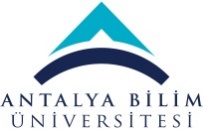 AKTS DERS TANITIM FORMUAKTS DERS TANITIM FORMUAKTS DERS TANITIM FORMUAKTS DERS TANITIM FORMUAKTS DERS TANITIM FORMUAKTS DERS TANITIM FORMUAKTS DERS TANITIM FORMUAKTS DERS TANITIM FORMUAKTS DERS TANITIM FORMUAKTS DERS TANITIM FORMUAKTS DERS TANITIM FORMUAKTS DERS TANITIM FORMUAKTS DERS TANITIM FORMUAKTS DERS TANITIM FORMUAKTS DERS TANITIM FORMUAKTS DERS TANITIM FORMUAKTS DERS TANITIM FORMUAKTS DERS TANITIM FORMUAKTS DERS TANITIM FORMUAKTS DERS TANITIM FORMUI. BÖLÜM (Senato Onayı)I. BÖLÜM (Senato Onayı)I. BÖLÜM (Senato Onayı)I. BÖLÜM (Senato Onayı)I. BÖLÜM (Senato Onayı)I. BÖLÜM (Senato Onayı)I. BÖLÜM (Senato Onayı)I. BÖLÜM (Senato Onayı)I. BÖLÜM (Senato Onayı)I. BÖLÜM (Senato Onayı)I. BÖLÜM (Senato Onayı)I. BÖLÜM (Senato Onayı)I. BÖLÜM (Senato Onayı)I. BÖLÜM (Senato Onayı)I. BÖLÜM (Senato Onayı)I. BÖLÜM (Senato Onayı)I. BÖLÜM (Senato Onayı)I. BÖLÜM (Senato Onayı)I. BÖLÜM (Senato Onayı)I. BÖLÜM (Senato Onayı)I. BÖLÜM (Senato Onayı)I. BÖLÜM (Senato Onayı)I. BÖLÜM (Senato Onayı)I. BÖLÜM (Senato Onayı)I. BÖLÜM (Senato Onayı)I. BÖLÜM (Senato Onayı)Dersi Açan Fakülte /YODersi Açan Fakülte /YODersi Açan Fakülte /YODersi Açan Fakülte /YODersi Açan Fakülte /YODersi Açan Fakülte /YOMühendislik .FakültesiMühendislik .FakültesiMühendislik .FakültesiMühendislik .FakültesiMühendislik .FakültesiMühendislik .FakültesiMühendislik .FakültesiMühendislik .FakültesiMühendislik .FakültesiMühendislik .FakültesiMühendislik .FakültesiMühendislik .FakültesiMühendislik .FakültesiMühendislik .FakültesiMühendislik .FakültesiMühendislik .FakültesiMühendislik .FakültesiMühendislik .FakültesiMühendislik .FakültesiMühendislik .FakültesiDersi Açan BölümDersi Açan BölümDersi Açan BölümDersi Açan BölümDersi Açan BölümDersi Açan BölümEndüstri MühendisliğiEndüstri MühendisliğiEndüstri MühendisliğiEndüstri MühendisliğiEndüstri MühendisliğiEndüstri MühendisliğiEndüstri MühendisliğiEndüstri MühendisliğiEndüstri MühendisliğiEndüstri MühendisliğiEndüstri MühendisliğiEndüstri MühendisliğiEndüstri MühendisliğiEndüstri MühendisliğiEndüstri MühendisliğiEndüstri MühendisliğiEndüstri MühendisliğiEndüstri MühendisliğiEndüstri MühendisliğiEndüstri MühendisliğiDersi Alan Program (lar)Dersi Alan Program (lar)Dersi Alan Program (lar)Dersi Alan Program (lar)Dersi Alan Program (lar)Dersi Alan Program (lar)Tüm mühendisliklerTüm mühendisliklerTüm mühendisliklerTüm mühendisliklerTüm mühendisliklerTüm mühendisliklerTüm mühendisliklerTüm mühendisliklerTüm mühendisliklerSeçmeliSeçmeliSeçmeliSeçmeliSeçmeliSeçmeliSeçmeliSeçmeliSeçmeliSeçmeliSeçmeliDersi Alan Program (lar)Dersi Alan Program (lar)Dersi Alan Program (lar)Dersi Alan Program (lar)Dersi Alan Program (lar)Dersi Alan Program (lar)Dersi Alan Program (lar)Dersi Alan Program (lar)Dersi Alan Program (lar)Dersi Alan Program (lar)Dersi Alan Program (lar)Dersi Alan Program (lar)Ders Kodu Ders Kodu Ders Kodu Ders Kodu Ders Kodu Ders Kodu IE-350IE-350IE-350IE-350IE-350IE-350IE-350IE-350IE-350IE-350IE-350IE-350IE-350IE-350IE-350IE-350IE-350IE-350IE-350IE-350Ders AdıDers AdıDers AdıDers AdıDers AdıDers AdıEndüstriyel NanoteknolojiEndüstriyel NanoteknolojiEndüstriyel NanoteknolojiEndüstriyel NanoteknolojiEndüstriyel NanoteknolojiEndüstriyel NanoteknolojiEndüstriyel NanoteknolojiEndüstriyel NanoteknolojiEndüstriyel NanoteknolojiEndüstriyel NanoteknolojiEndüstriyel NanoteknolojiEndüstriyel NanoteknolojiEndüstriyel NanoteknolojiEndüstriyel NanoteknolojiEndüstriyel NanoteknolojiEndüstriyel NanoteknolojiEndüstriyel NanoteknolojiEndüstriyel NanoteknolojiEndüstriyel NanoteknolojiEndüstriyel NanoteknolojiÖğretim dili Öğretim dili Öğretim dili Öğretim dili Öğretim dili Öğretim dili İngilizceİngilizceİngilizceİngilizceİngilizceİngilizceİngilizceİngilizceİngilizceİngilizceİngilizceİngilizceİngilizceİngilizceİngilizceİngilizceİngilizceİngilizceİngilizceİngilizceDers TürüDers TürüDers TürüDers TürüDers TürüDers TürüDersDersDersDersDersDersDersDersDersDersDersDersDersDersDersDersDersDersDersDersDers SeviyesiDers SeviyesiDers SeviyesiDers SeviyesiDers SeviyesiDers SeviyesiLisansLisansLisansLisansLisansLisansLisansLisansLisansLisansLisansLisansLisansLisansLisansLisansLisansLisansLisansLisansHaftalık Ders SaatiHaftalık Ders SaatiHaftalık Ders SaatiHaftalık Ders SaatiHaftalık Ders SaatiHaftalık Ders SaatiDers: 3Ders: 3Ders: 3Ders: 3Lab: Lab: Uygulama: Uygulama: Uygulama: Uygulama: Uygulama: Diğer: Diğer: Diğer: Diğer: Diğer: Diğer: Diğer: Diğer: Diğer: AKTS KredisiAKTS KredisiAKTS KredisiAKTS KredisiAKTS KredisiAKTS Kredisi66666666666666666666Notlandırma TürüNotlandırma TürüNotlandırma TürüNotlandırma TürüNotlandırma TürüNotlandırma TürüHarf Notu Harf Notu Harf Notu Harf Notu Harf Notu Harf Notu Harf Notu Harf Notu Harf Notu Harf Notu Harf Notu Harf Notu Harf Notu Harf Notu Harf Notu Harf Notu Harf Notu Harf Notu Harf Notu Harf Notu Ön koşul/larÖn koşul/larÖn koşul/larÖn koşul/larÖn koşul/larÖn koşul/lar--------------------Yan koşul/larYan koşul/larYan koşul/larYan koşul/larYan koşul/larYan koşul/lar--------------------Kayıt KısıtlamasıKayıt KısıtlamasıKayıt KısıtlamasıKayıt KısıtlamasıKayıt KısıtlamasıKayıt Kısıtlaması--------------------Dersin Amacı Dersin Amacı Dersin Amacı Dersin Amacı Dersin Amacı Dersin Amacı Mühendislik öğrencilerine, nanoteknolojinin endüstrinin çeşitli sahalarındaki uygulamaları hakkında bilgi vermek.Mühendislik öğrencilerine, nanoteknolojinin endüstrinin çeşitli sahalarındaki uygulamaları hakkında bilgi vermek.Mühendislik öğrencilerine, nanoteknolojinin endüstrinin çeşitli sahalarındaki uygulamaları hakkında bilgi vermek.Mühendislik öğrencilerine, nanoteknolojinin endüstrinin çeşitli sahalarındaki uygulamaları hakkında bilgi vermek.Mühendislik öğrencilerine, nanoteknolojinin endüstrinin çeşitli sahalarındaki uygulamaları hakkında bilgi vermek.Mühendislik öğrencilerine, nanoteknolojinin endüstrinin çeşitli sahalarındaki uygulamaları hakkında bilgi vermek.Mühendislik öğrencilerine, nanoteknolojinin endüstrinin çeşitli sahalarındaki uygulamaları hakkında bilgi vermek.Mühendislik öğrencilerine, nanoteknolojinin endüstrinin çeşitli sahalarındaki uygulamaları hakkında bilgi vermek.Mühendislik öğrencilerine, nanoteknolojinin endüstrinin çeşitli sahalarındaki uygulamaları hakkında bilgi vermek.Mühendislik öğrencilerine, nanoteknolojinin endüstrinin çeşitli sahalarındaki uygulamaları hakkında bilgi vermek.Mühendislik öğrencilerine, nanoteknolojinin endüstrinin çeşitli sahalarındaki uygulamaları hakkında bilgi vermek.Mühendislik öğrencilerine, nanoteknolojinin endüstrinin çeşitli sahalarındaki uygulamaları hakkında bilgi vermek.Mühendislik öğrencilerine, nanoteknolojinin endüstrinin çeşitli sahalarındaki uygulamaları hakkında bilgi vermek.Mühendislik öğrencilerine, nanoteknolojinin endüstrinin çeşitli sahalarındaki uygulamaları hakkında bilgi vermek.Mühendislik öğrencilerine, nanoteknolojinin endüstrinin çeşitli sahalarındaki uygulamaları hakkında bilgi vermek.Mühendislik öğrencilerine, nanoteknolojinin endüstrinin çeşitli sahalarındaki uygulamaları hakkında bilgi vermek.Mühendislik öğrencilerine, nanoteknolojinin endüstrinin çeşitli sahalarındaki uygulamaları hakkında bilgi vermek.Mühendislik öğrencilerine, nanoteknolojinin endüstrinin çeşitli sahalarındaki uygulamaları hakkında bilgi vermek.Mühendislik öğrencilerine, nanoteknolojinin endüstrinin çeşitli sahalarındaki uygulamaları hakkında bilgi vermek.Mühendislik öğrencilerine, nanoteknolojinin endüstrinin çeşitli sahalarındaki uygulamaları hakkında bilgi vermek.Ders İçeriği Ders İçeriği Ders İçeriği Ders İçeriği Ders İçeriği Ders İçeriği Bu ders nanoteknolojinin farklı endüstri alanlarında güncel uygulamalarını konu almaktadır.Bu ders nanoteknolojinin farklı endüstri alanlarında güncel uygulamalarını konu almaktadır.Bu ders nanoteknolojinin farklı endüstri alanlarında güncel uygulamalarını konu almaktadır.Bu ders nanoteknolojinin farklı endüstri alanlarında güncel uygulamalarını konu almaktadır.Bu ders nanoteknolojinin farklı endüstri alanlarında güncel uygulamalarını konu almaktadır.Bu ders nanoteknolojinin farklı endüstri alanlarında güncel uygulamalarını konu almaktadır.Bu ders nanoteknolojinin farklı endüstri alanlarında güncel uygulamalarını konu almaktadır.Bu ders nanoteknolojinin farklı endüstri alanlarında güncel uygulamalarını konu almaktadır.Bu ders nanoteknolojinin farklı endüstri alanlarında güncel uygulamalarını konu almaktadır.Bu ders nanoteknolojinin farklı endüstri alanlarında güncel uygulamalarını konu almaktadır.Bu ders nanoteknolojinin farklı endüstri alanlarında güncel uygulamalarını konu almaktadır.Bu ders nanoteknolojinin farklı endüstri alanlarında güncel uygulamalarını konu almaktadır.Bu ders nanoteknolojinin farklı endüstri alanlarında güncel uygulamalarını konu almaktadır.Bu ders nanoteknolojinin farklı endüstri alanlarında güncel uygulamalarını konu almaktadır.Bu ders nanoteknolojinin farklı endüstri alanlarında güncel uygulamalarını konu almaktadır.Bu ders nanoteknolojinin farklı endüstri alanlarında güncel uygulamalarını konu almaktadır.Bu ders nanoteknolojinin farklı endüstri alanlarında güncel uygulamalarını konu almaktadır.Bu ders nanoteknolojinin farklı endüstri alanlarında güncel uygulamalarını konu almaktadır.Bu ders nanoteknolojinin farklı endüstri alanlarında güncel uygulamalarını konu almaktadır.Bu ders nanoteknolojinin farklı endüstri alanlarında güncel uygulamalarını konu almaktadır.Öğrenim Çıktıları Öğrenim Çıktıları Öğrenim Çıktıları Öğrenim Çıktıları Öğrenim Çıktıları Öğrenim Çıktıları ÖÇ1       Nanoteknolojinin,Elektrik-elektronik Eczacılık-biyomedikalKimyaTarım ve gıdaTekstil ve kozmetik alanlarında, gelişen yeniliklerin kavranması        Nanoteknolojinin,Elektrik-elektronik Eczacılık-biyomedikalKimyaTarım ve gıdaTekstil ve kozmetik alanlarında, gelişen yeniliklerin kavranması        Nanoteknolojinin,Elektrik-elektronik Eczacılık-biyomedikalKimyaTarım ve gıdaTekstil ve kozmetik alanlarında, gelişen yeniliklerin kavranması        Nanoteknolojinin,Elektrik-elektronik Eczacılık-biyomedikalKimyaTarım ve gıdaTekstil ve kozmetik alanlarında, gelişen yeniliklerin kavranması        Nanoteknolojinin,Elektrik-elektronik Eczacılık-biyomedikalKimyaTarım ve gıdaTekstil ve kozmetik alanlarında, gelişen yeniliklerin kavranması        Nanoteknolojinin,Elektrik-elektronik Eczacılık-biyomedikalKimyaTarım ve gıdaTekstil ve kozmetik alanlarında, gelişen yeniliklerin kavranması        Nanoteknolojinin,Elektrik-elektronik Eczacılık-biyomedikalKimyaTarım ve gıdaTekstil ve kozmetik alanlarında, gelişen yeniliklerin kavranması        Nanoteknolojinin,Elektrik-elektronik Eczacılık-biyomedikalKimyaTarım ve gıdaTekstil ve kozmetik alanlarında, gelişen yeniliklerin kavranması        Nanoteknolojinin,Elektrik-elektronik Eczacılık-biyomedikalKimyaTarım ve gıdaTekstil ve kozmetik alanlarında, gelişen yeniliklerin kavranması        Nanoteknolojinin,Elektrik-elektronik Eczacılık-biyomedikalKimyaTarım ve gıdaTekstil ve kozmetik alanlarında, gelişen yeniliklerin kavranması        Nanoteknolojinin,Elektrik-elektronik Eczacılık-biyomedikalKimyaTarım ve gıdaTekstil ve kozmetik alanlarında, gelişen yeniliklerin kavranması        Nanoteknolojinin,Elektrik-elektronik Eczacılık-biyomedikalKimyaTarım ve gıdaTekstil ve kozmetik alanlarında, gelişen yeniliklerin kavranması        Nanoteknolojinin,Elektrik-elektronik Eczacılık-biyomedikalKimyaTarım ve gıdaTekstil ve kozmetik alanlarında, gelişen yeniliklerin kavranması        Nanoteknolojinin,Elektrik-elektronik Eczacılık-biyomedikalKimyaTarım ve gıdaTekstil ve kozmetik alanlarında, gelişen yeniliklerin kavranması        Nanoteknolojinin,Elektrik-elektronik Eczacılık-biyomedikalKimyaTarım ve gıdaTekstil ve kozmetik alanlarında, gelişen yeniliklerin kavranması        Nanoteknolojinin,Elektrik-elektronik Eczacılık-biyomedikalKimyaTarım ve gıdaTekstil ve kozmetik alanlarında, gelişen yeniliklerin kavranması        Nanoteknolojinin,Elektrik-elektronik Eczacılık-biyomedikalKimyaTarım ve gıdaTekstil ve kozmetik alanlarında, gelişen yeniliklerin kavranması        Nanoteknolojinin,Elektrik-elektronik Eczacılık-biyomedikalKimyaTarım ve gıdaTekstil ve kozmetik alanlarında, gelişen yeniliklerin kavranması        Nanoteknolojinin,Elektrik-elektronik Eczacılık-biyomedikalKimyaTarım ve gıdaTekstil ve kozmetik alanlarında, gelişen yeniliklerin kavranması Öğrenim Çıktıları Öğrenim Çıktıları Öğrenim Çıktıları Öğrenim Çıktıları Öğrenim Çıktıları Öğrenim Çıktıları ÖÇ2       Nanoteknolojinin,Elektrik-elektronik Eczacılık-biyomedikalKimyaTarım ve gıdaTekstil ve kozmetik alanlarında, gelişen yeniliklerin kavranması        Nanoteknolojinin,Elektrik-elektronik Eczacılık-biyomedikalKimyaTarım ve gıdaTekstil ve kozmetik alanlarında, gelişen yeniliklerin kavranması        Nanoteknolojinin,Elektrik-elektronik Eczacılık-biyomedikalKimyaTarım ve gıdaTekstil ve kozmetik alanlarında, gelişen yeniliklerin kavranması        Nanoteknolojinin,Elektrik-elektronik Eczacılık-biyomedikalKimyaTarım ve gıdaTekstil ve kozmetik alanlarında, gelişen yeniliklerin kavranması        Nanoteknolojinin,Elektrik-elektronik Eczacılık-biyomedikalKimyaTarım ve gıdaTekstil ve kozmetik alanlarında, gelişen yeniliklerin kavranması        Nanoteknolojinin,Elektrik-elektronik Eczacılık-biyomedikalKimyaTarım ve gıdaTekstil ve kozmetik alanlarında, gelişen yeniliklerin kavranması        Nanoteknolojinin,Elektrik-elektronik Eczacılık-biyomedikalKimyaTarım ve gıdaTekstil ve kozmetik alanlarında, gelişen yeniliklerin kavranması        Nanoteknolojinin,Elektrik-elektronik Eczacılık-biyomedikalKimyaTarım ve gıdaTekstil ve kozmetik alanlarında, gelişen yeniliklerin kavranması        Nanoteknolojinin,Elektrik-elektronik Eczacılık-biyomedikalKimyaTarım ve gıdaTekstil ve kozmetik alanlarında, gelişen yeniliklerin kavranması        Nanoteknolojinin,Elektrik-elektronik Eczacılık-biyomedikalKimyaTarım ve gıdaTekstil ve kozmetik alanlarında, gelişen yeniliklerin kavranması        Nanoteknolojinin,Elektrik-elektronik Eczacılık-biyomedikalKimyaTarım ve gıdaTekstil ve kozmetik alanlarında, gelişen yeniliklerin kavranması        Nanoteknolojinin,Elektrik-elektronik Eczacılık-biyomedikalKimyaTarım ve gıdaTekstil ve kozmetik alanlarında, gelişen yeniliklerin kavranması        Nanoteknolojinin,Elektrik-elektronik Eczacılık-biyomedikalKimyaTarım ve gıdaTekstil ve kozmetik alanlarında, gelişen yeniliklerin kavranması        Nanoteknolojinin,Elektrik-elektronik Eczacılık-biyomedikalKimyaTarım ve gıdaTekstil ve kozmetik alanlarında, gelişen yeniliklerin kavranması        Nanoteknolojinin,Elektrik-elektronik Eczacılık-biyomedikalKimyaTarım ve gıdaTekstil ve kozmetik alanlarında, gelişen yeniliklerin kavranması        Nanoteknolojinin,Elektrik-elektronik Eczacılık-biyomedikalKimyaTarım ve gıdaTekstil ve kozmetik alanlarında, gelişen yeniliklerin kavranması        Nanoteknolojinin,Elektrik-elektronik Eczacılık-biyomedikalKimyaTarım ve gıdaTekstil ve kozmetik alanlarında, gelişen yeniliklerin kavranması        Nanoteknolojinin,Elektrik-elektronik Eczacılık-biyomedikalKimyaTarım ve gıdaTekstil ve kozmetik alanlarında, gelişen yeniliklerin kavranması        Nanoteknolojinin,Elektrik-elektronik Eczacılık-biyomedikalKimyaTarım ve gıdaTekstil ve kozmetik alanlarında, gelişen yeniliklerin kavranması Öğrenim Çıktıları Öğrenim Çıktıları Öğrenim Çıktıları Öğrenim Çıktıları Öğrenim Çıktıları Öğrenim Çıktıları ÖÇ2       Nanoteknolojinin,Elektrik-elektronik Eczacılık-biyomedikalKimyaTarım ve gıdaTekstil ve kozmetik alanlarında, gelişen yeniliklerin kavranması        Nanoteknolojinin,Elektrik-elektronik Eczacılık-biyomedikalKimyaTarım ve gıdaTekstil ve kozmetik alanlarında, gelişen yeniliklerin kavranması        Nanoteknolojinin,Elektrik-elektronik Eczacılık-biyomedikalKimyaTarım ve gıdaTekstil ve kozmetik alanlarında, gelişen yeniliklerin kavranması        Nanoteknolojinin,Elektrik-elektronik Eczacılık-biyomedikalKimyaTarım ve gıdaTekstil ve kozmetik alanlarında, gelişen yeniliklerin kavranması        Nanoteknolojinin,Elektrik-elektronik Eczacılık-biyomedikalKimyaTarım ve gıdaTekstil ve kozmetik alanlarında, gelişen yeniliklerin kavranması        Nanoteknolojinin,Elektrik-elektronik Eczacılık-biyomedikalKimyaTarım ve gıdaTekstil ve kozmetik alanlarında, gelişen yeniliklerin kavranması        Nanoteknolojinin,Elektrik-elektronik Eczacılık-biyomedikalKimyaTarım ve gıdaTekstil ve kozmetik alanlarında, gelişen yeniliklerin kavranması        Nanoteknolojinin,Elektrik-elektronik Eczacılık-biyomedikalKimyaTarım ve gıdaTekstil ve kozmetik alanlarında, gelişen yeniliklerin kavranması        Nanoteknolojinin,Elektrik-elektronik Eczacılık-biyomedikalKimyaTarım ve gıdaTekstil ve kozmetik alanlarında, gelişen yeniliklerin kavranması        Nanoteknolojinin,Elektrik-elektronik Eczacılık-biyomedikalKimyaTarım ve gıdaTekstil ve kozmetik alanlarında, gelişen yeniliklerin kavranması        Nanoteknolojinin,Elektrik-elektronik Eczacılık-biyomedikalKimyaTarım ve gıdaTekstil ve kozmetik alanlarında, gelişen yeniliklerin kavranması        Nanoteknolojinin,Elektrik-elektronik Eczacılık-biyomedikalKimyaTarım ve gıdaTekstil ve kozmetik alanlarında, gelişen yeniliklerin kavranması        Nanoteknolojinin,Elektrik-elektronik Eczacılık-biyomedikalKimyaTarım ve gıdaTekstil ve kozmetik alanlarında, gelişen yeniliklerin kavranması        Nanoteknolojinin,Elektrik-elektronik Eczacılık-biyomedikalKimyaTarım ve gıdaTekstil ve kozmetik alanlarında, gelişen yeniliklerin kavranması        Nanoteknolojinin,Elektrik-elektronik Eczacılık-biyomedikalKimyaTarım ve gıdaTekstil ve kozmetik alanlarında, gelişen yeniliklerin kavranması        Nanoteknolojinin,Elektrik-elektronik Eczacılık-biyomedikalKimyaTarım ve gıdaTekstil ve kozmetik alanlarında, gelişen yeniliklerin kavranması        Nanoteknolojinin,Elektrik-elektronik Eczacılık-biyomedikalKimyaTarım ve gıdaTekstil ve kozmetik alanlarında, gelişen yeniliklerin kavranması        Nanoteknolojinin,Elektrik-elektronik Eczacılık-biyomedikalKimyaTarım ve gıdaTekstil ve kozmetik alanlarında, gelişen yeniliklerin kavranması        Nanoteknolojinin,Elektrik-elektronik Eczacılık-biyomedikalKimyaTarım ve gıdaTekstil ve kozmetik alanlarında, gelişen yeniliklerin kavranması Öğrenim Çıktıları Öğrenim Çıktıları Öğrenim Çıktıları Öğrenim Çıktıları Öğrenim Çıktıları Öğrenim Çıktıları ÖÇ4       Nanoteknolojinin,Elektrik-elektronik Eczacılık-biyomedikalKimyaTarım ve gıdaTekstil ve kozmetik alanlarında, gelişen yeniliklerin kavranması        Nanoteknolojinin,Elektrik-elektronik Eczacılık-biyomedikalKimyaTarım ve gıdaTekstil ve kozmetik alanlarında, gelişen yeniliklerin kavranması        Nanoteknolojinin,Elektrik-elektronik Eczacılık-biyomedikalKimyaTarım ve gıdaTekstil ve kozmetik alanlarında, gelişen yeniliklerin kavranması        Nanoteknolojinin,Elektrik-elektronik Eczacılık-biyomedikalKimyaTarım ve gıdaTekstil ve kozmetik alanlarında, gelişen yeniliklerin kavranması        Nanoteknolojinin,Elektrik-elektronik Eczacılık-biyomedikalKimyaTarım ve gıdaTekstil ve kozmetik alanlarında, gelişen yeniliklerin kavranması        Nanoteknolojinin,Elektrik-elektronik Eczacılık-biyomedikalKimyaTarım ve gıdaTekstil ve kozmetik alanlarında, gelişen yeniliklerin kavranması        Nanoteknolojinin,Elektrik-elektronik Eczacılık-biyomedikalKimyaTarım ve gıdaTekstil ve kozmetik alanlarında, gelişen yeniliklerin kavranması        Nanoteknolojinin,Elektrik-elektronik Eczacılık-biyomedikalKimyaTarım ve gıdaTekstil ve kozmetik alanlarında, gelişen yeniliklerin kavranması        Nanoteknolojinin,Elektrik-elektronik Eczacılık-biyomedikalKimyaTarım ve gıdaTekstil ve kozmetik alanlarında, gelişen yeniliklerin kavranması        Nanoteknolojinin,Elektrik-elektronik Eczacılık-biyomedikalKimyaTarım ve gıdaTekstil ve kozmetik alanlarında, gelişen yeniliklerin kavranması        Nanoteknolojinin,Elektrik-elektronik Eczacılık-biyomedikalKimyaTarım ve gıdaTekstil ve kozmetik alanlarında, gelişen yeniliklerin kavranması        Nanoteknolojinin,Elektrik-elektronik Eczacılık-biyomedikalKimyaTarım ve gıdaTekstil ve kozmetik alanlarında, gelişen yeniliklerin kavranması        Nanoteknolojinin,Elektrik-elektronik Eczacılık-biyomedikalKimyaTarım ve gıdaTekstil ve kozmetik alanlarında, gelişen yeniliklerin kavranması        Nanoteknolojinin,Elektrik-elektronik Eczacılık-biyomedikalKimyaTarım ve gıdaTekstil ve kozmetik alanlarında, gelişen yeniliklerin kavranması        Nanoteknolojinin,Elektrik-elektronik Eczacılık-biyomedikalKimyaTarım ve gıdaTekstil ve kozmetik alanlarında, gelişen yeniliklerin kavranması        Nanoteknolojinin,Elektrik-elektronik Eczacılık-biyomedikalKimyaTarım ve gıdaTekstil ve kozmetik alanlarında, gelişen yeniliklerin kavranması        Nanoteknolojinin,Elektrik-elektronik Eczacılık-biyomedikalKimyaTarım ve gıdaTekstil ve kozmetik alanlarında, gelişen yeniliklerin kavranması        Nanoteknolojinin,Elektrik-elektronik Eczacılık-biyomedikalKimyaTarım ve gıdaTekstil ve kozmetik alanlarında, gelişen yeniliklerin kavranması        Nanoteknolojinin,Elektrik-elektronik Eczacılık-biyomedikalKimyaTarım ve gıdaTekstil ve kozmetik alanlarında, gelişen yeniliklerin kavranması Öğrenim Çıktıları Öğrenim Çıktıları Öğrenim Çıktıları Öğrenim Çıktıları Öğrenim Çıktıları Öğrenim Çıktıları ÖÇ5       Nanoteknolojinin,Elektrik-elektronik Eczacılık-biyomedikalKimyaTarım ve gıdaTekstil ve kozmetik alanlarında, gelişen yeniliklerin kavranması        Nanoteknolojinin,Elektrik-elektronik Eczacılık-biyomedikalKimyaTarım ve gıdaTekstil ve kozmetik alanlarında, gelişen yeniliklerin kavranması        Nanoteknolojinin,Elektrik-elektronik Eczacılık-biyomedikalKimyaTarım ve gıdaTekstil ve kozmetik alanlarında, gelişen yeniliklerin kavranması        Nanoteknolojinin,Elektrik-elektronik Eczacılık-biyomedikalKimyaTarım ve gıdaTekstil ve kozmetik alanlarında, gelişen yeniliklerin kavranması        Nanoteknolojinin,Elektrik-elektronik Eczacılık-biyomedikalKimyaTarım ve gıdaTekstil ve kozmetik alanlarında, gelişen yeniliklerin kavranması        Nanoteknolojinin,Elektrik-elektronik Eczacılık-biyomedikalKimyaTarım ve gıdaTekstil ve kozmetik alanlarında, gelişen yeniliklerin kavranması        Nanoteknolojinin,Elektrik-elektronik Eczacılık-biyomedikalKimyaTarım ve gıdaTekstil ve kozmetik alanlarında, gelişen yeniliklerin kavranması        Nanoteknolojinin,Elektrik-elektronik Eczacılık-biyomedikalKimyaTarım ve gıdaTekstil ve kozmetik alanlarında, gelişen yeniliklerin kavranması        Nanoteknolojinin,Elektrik-elektronik Eczacılık-biyomedikalKimyaTarım ve gıdaTekstil ve kozmetik alanlarında, gelişen yeniliklerin kavranması        Nanoteknolojinin,Elektrik-elektronik Eczacılık-biyomedikalKimyaTarım ve gıdaTekstil ve kozmetik alanlarında, gelişen yeniliklerin kavranması        Nanoteknolojinin,Elektrik-elektronik Eczacılık-biyomedikalKimyaTarım ve gıdaTekstil ve kozmetik alanlarında, gelişen yeniliklerin kavranması        Nanoteknolojinin,Elektrik-elektronik Eczacılık-biyomedikalKimyaTarım ve gıdaTekstil ve kozmetik alanlarında, gelişen yeniliklerin kavranması        Nanoteknolojinin,Elektrik-elektronik Eczacılık-biyomedikalKimyaTarım ve gıdaTekstil ve kozmetik alanlarında, gelişen yeniliklerin kavranması        Nanoteknolojinin,Elektrik-elektronik Eczacılık-biyomedikalKimyaTarım ve gıdaTekstil ve kozmetik alanlarında, gelişen yeniliklerin kavranması        Nanoteknolojinin,Elektrik-elektronik Eczacılık-biyomedikalKimyaTarım ve gıdaTekstil ve kozmetik alanlarında, gelişen yeniliklerin kavranması        Nanoteknolojinin,Elektrik-elektronik Eczacılık-biyomedikalKimyaTarım ve gıdaTekstil ve kozmetik alanlarında, gelişen yeniliklerin kavranması        Nanoteknolojinin,Elektrik-elektronik Eczacılık-biyomedikalKimyaTarım ve gıdaTekstil ve kozmetik alanlarında, gelişen yeniliklerin kavranması        Nanoteknolojinin,Elektrik-elektronik Eczacılık-biyomedikalKimyaTarım ve gıdaTekstil ve kozmetik alanlarında, gelişen yeniliklerin kavranması        Nanoteknolojinin,Elektrik-elektronik Eczacılık-biyomedikalKimyaTarım ve gıdaTekstil ve kozmetik alanlarında, gelişen yeniliklerin kavranması Öğrenim Çıktıları Öğrenim Çıktıları Öğrenim Çıktıları Öğrenim Çıktıları Öğrenim Çıktıları Öğrenim Çıktıları ÖÇ6       Nanoteknolojinin,Elektrik-elektronik Eczacılık-biyomedikalKimyaTarım ve gıdaTekstil ve kozmetik alanlarında, gelişen yeniliklerin kavranması        Nanoteknolojinin,Elektrik-elektronik Eczacılık-biyomedikalKimyaTarım ve gıdaTekstil ve kozmetik alanlarında, gelişen yeniliklerin kavranması        Nanoteknolojinin,Elektrik-elektronik Eczacılık-biyomedikalKimyaTarım ve gıdaTekstil ve kozmetik alanlarında, gelişen yeniliklerin kavranması        Nanoteknolojinin,Elektrik-elektronik Eczacılık-biyomedikalKimyaTarım ve gıdaTekstil ve kozmetik alanlarında, gelişen yeniliklerin kavranması        Nanoteknolojinin,Elektrik-elektronik Eczacılık-biyomedikalKimyaTarım ve gıdaTekstil ve kozmetik alanlarında, gelişen yeniliklerin kavranması        Nanoteknolojinin,Elektrik-elektronik Eczacılık-biyomedikalKimyaTarım ve gıdaTekstil ve kozmetik alanlarında, gelişen yeniliklerin kavranması        Nanoteknolojinin,Elektrik-elektronik Eczacılık-biyomedikalKimyaTarım ve gıdaTekstil ve kozmetik alanlarında, gelişen yeniliklerin kavranması        Nanoteknolojinin,Elektrik-elektronik Eczacılık-biyomedikalKimyaTarım ve gıdaTekstil ve kozmetik alanlarında, gelişen yeniliklerin kavranması        Nanoteknolojinin,Elektrik-elektronik Eczacılık-biyomedikalKimyaTarım ve gıdaTekstil ve kozmetik alanlarında, gelişen yeniliklerin kavranması        Nanoteknolojinin,Elektrik-elektronik Eczacılık-biyomedikalKimyaTarım ve gıdaTekstil ve kozmetik alanlarında, gelişen yeniliklerin kavranması        Nanoteknolojinin,Elektrik-elektronik Eczacılık-biyomedikalKimyaTarım ve gıdaTekstil ve kozmetik alanlarında, gelişen yeniliklerin kavranması        Nanoteknolojinin,Elektrik-elektronik Eczacılık-biyomedikalKimyaTarım ve gıdaTekstil ve kozmetik alanlarında, gelişen yeniliklerin kavranması        Nanoteknolojinin,Elektrik-elektronik Eczacılık-biyomedikalKimyaTarım ve gıdaTekstil ve kozmetik alanlarında, gelişen yeniliklerin kavranması        Nanoteknolojinin,Elektrik-elektronik Eczacılık-biyomedikalKimyaTarım ve gıdaTekstil ve kozmetik alanlarında, gelişen yeniliklerin kavranması        Nanoteknolojinin,Elektrik-elektronik Eczacılık-biyomedikalKimyaTarım ve gıdaTekstil ve kozmetik alanlarında, gelişen yeniliklerin kavranması        Nanoteknolojinin,Elektrik-elektronik Eczacılık-biyomedikalKimyaTarım ve gıdaTekstil ve kozmetik alanlarında, gelişen yeniliklerin kavranması        Nanoteknolojinin,Elektrik-elektronik Eczacılık-biyomedikalKimyaTarım ve gıdaTekstil ve kozmetik alanlarında, gelişen yeniliklerin kavranması        Nanoteknolojinin,Elektrik-elektronik Eczacılık-biyomedikalKimyaTarım ve gıdaTekstil ve kozmetik alanlarında, gelişen yeniliklerin kavranması        Nanoteknolojinin,Elektrik-elektronik Eczacılık-biyomedikalKimyaTarım ve gıdaTekstil ve kozmetik alanlarında, gelişen yeniliklerin kavranması II. BÖLÜM (Fakülte Kurulu Onayı)II. BÖLÜM (Fakülte Kurulu Onayı)II. BÖLÜM (Fakülte Kurulu Onayı)II. BÖLÜM (Fakülte Kurulu Onayı)II. BÖLÜM (Fakülte Kurulu Onayı)II. BÖLÜM (Fakülte Kurulu Onayı)II. BÖLÜM (Fakülte Kurulu Onayı)II. BÖLÜM (Fakülte Kurulu Onayı)II. BÖLÜM (Fakülte Kurulu Onayı)II. BÖLÜM (Fakülte Kurulu Onayı)II. BÖLÜM (Fakülte Kurulu Onayı)II. BÖLÜM (Fakülte Kurulu Onayı)II. BÖLÜM (Fakülte Kurulu Onayı)II. BÖLÜM (Fakülte Kurulu Onayı)II. BÖLÜM (Fakülte Kurulu Onayı)II. BÖLÜM (Fakülte Kurulu Onayı)II. BÖLÜM (Fakülte Kurulu Onayı)II. BÖLÜM (Fakülte Kurulu Onayı)II. BÖLÜM (Fakülte Kurulu Onayı)II. BÖLÜM (Fakülte Kurulu Onayı)II. BÖLÜM (Fakülte Kurulu Onayı)II. BÖLÜM (Fakülte Kurulu Onayı)II. BÖLÜM (Fakülte Kurulu Onayı)II. BÖLÜM (Fakülte Kurulu Onayı)II. BÖLÜM (Fakülte Kurulu Onayı)II. BÖLÜM (Fakülte Kurulu Onayı)Temel ÇıktılarProgram ÇıktılarıProgram ÇıktılarıProgram ÇıktılarıProgram ÇıktılarıProgram ÇıktılarıProgram ÇıktılarıProgram ÇıktılarıProgram ÇıktılarıProgram ÇıktılarıProgram ÇıktılarıProgram ÇıktılarıÖÇ1ÖÇ1ÖÇ1ÖÇ2ÖÇ2ÖÇ2ÖÇ3ÖÇ3ÖÇ3ÖÇ3ÖÇ4ÖÇ5Temel ÇıktılarPÇ1PÇ1Türkçe ve İngilizce sözlü, yazılı ve görsel yöntemlerle etkin iletişim kurma rapor yazma ve sunum yapma  becerisi.Türkçe ve İngilizce sözlü, yazılı ve görsel yöntemlerle etkin iletişim kurma rapor yazma ve sunum yapma  becerisi.Türkçe ve İngilizce sözlü, yazılı ve görsel yöntemlerle etkin iletişim kurma rapor yazma ve sunum yapma  becerisi.Türkçe ve İngilizce sözlü, yazılı ve görsel yöntemlerle etkin iletişim kurma rapor yazma ve sunum yapma  becerisi.Türkçe ve İngilizce sözlü, yazılı ve görsel yöntemlerle etkin iletişim kurma rapor yazma ve sunum yapma  becerisi.Türkçe ve İngilizce sözlü, yazılı ve görsel yöntemlerle etkin iletişim kurma rapor yazma ve sunum yapma  becerisi.Türkçe ve İngilizce sözlü, yazılı ve görsel yöntemlerle etkin iletişim kurma rapor yazma ve sunum yapma  becerisi.Türkçe ve İngilizce sözlü, yazılı ve görsel yöntemlerle etkin iletişim kurma rapor yazma ve sunum yapma  becerisi.Türkçe ve İngilizce sözlü, yazılı ve görsel yöntemlerle etkin iletişim kurma rapor yazma ve sunum yapma  becerisi.Türkçe ve İngilizce sözlü, yazılı ve görsel yöntemlerle etkin iletişim kurma rapor yazma ve sunum yapma  becerisi.Türkçe ve İngilizce sözlü, yazılı ve görsel yöntemlerle etkin iletişim kurma rapor yazma ve sunum yapma  becerisi.Temel ÇıktılarPÇ2PÇ2Hem bireysel hem de disiplin içi ve çok disiplinli takımlarda etkin biçimde çalışabilme becerisi.Hem bireysel hem de disiplin içi ve çok disiplinli takımlarda etkin biçimde çalışabilme becerisi.Hem bireysel hem de disiplin içi ve çok disiplinli takımlarda etkin biçimde çalışabilme becerisi.Hem bireysel hem de disiplin içi ve çok disiplinli takımlarda etkin biçimde çalışabilme becerisi.Hem bireysel hem de disiplin içi ve çok disiplinli takımlarda etkin biçimde çalışabilme becerisi.Hem bireysel hem de disiplin içi ve çok disiplinli takımlarda etkin biçimde çalışabilme becerisi.Hem bireysel hem de disiplin içi ve çok disiplinli takımlarda etkin biçimde çalışabilme becerisi.Hem bireysel hem de disiplin içi ve çok disiplinli takımlarda etkin biçimde çalışabilme becerisi.Hem bireysel hem de disiplin içi ve çok disiplinli takımlarda etkin biçimde çalışabilme becerisi.Hem bireysel hem de disiplin içi ve çok disiplinli takımlarda etkin biçimde çalışabilme becerisi.Hem bireysel hem de disiplin içi ve çok disiplinli takımlarda etkin biçimde çalışabilme becerisi.Temel ÇıktılarPÇ3PÇ3Yaşam boyu öğrenmenin gerekliliği bilinci ve bilgiye erişebilme, bilim ve teknolojideki gelişmeleri izleme ve kendini sürekli yenileme becerisi.Yaşam boyu öğrenmenin gerekliliği bilinci ve bilgiye erişebilme, bilim ve teknolojideki gelişmeleri izleme ve kendini sürekli yenileme becerisi.Yaşam boyu öğrenmenin gerekliliği bilinci ve bilgiye erişebilme, bilim ve teknolojideki gelişmeleri izleme ve kendini sürekli yenileme becerisi.Yaşam boyu öğrenmenin gerekliliği bilinci ve bilgiye erişebilme, bilim ve teknolojideki gelişmeleri izleme ve kendini sürekli yenileme becerisi.Yaşam boyu öğrenmenin gerekliliği bilinci ve bilgiye erişebilme, bilim ve teknolojideki gelişmeleri izleme ve kendini sürekli yenileme becerisi.Yaşam boyu öğrenmenin gerekliliği bilinci ve bilgiye erişebilme, bilim ve teknolojideki gelişmeleri izleme ve kendini sürekli yenileme becerisi.Yaşam boyu öğrenmenin gerekliliği bilinci ve bilgiye erişebilme, bilim ve teknolojideki gelişmeleri izleme ve kendini sürekli yenileme becerisi.Yaşam boyu öğrenmenin gerekliliği bilinci ve bilgiye erişebilme, bilim ve teknolojideki gelişmeleri izleme ve kendini sürekli yenileme becerisi.Yaşam boyu öğrenmenin gerekliliği bilinci ve bilgiye erişebilme, bilim ve teknolojideki gelişmeleri izleme ve kendini sürekli yenileme becerisi.Yaşam boyu öğrenmenin gerekliliği bilinci ve bilgiye erişebilme, bilim ve teknolojideki gelişmeleri izleme ve kendini sürekli yenileme becerisi.Yaşam boyu öğrenmenin gerekliliği bilinci ve bilgiye erişebilme, bilim ve teknolojideki gelişmeleri izleme ve kendini sürekli yenileme becerisi.Temel ÇıktılarPÇ4PÇ4Proje yönetimi , risk yönetimi, yenilikçilik ve değişiklik yönetimi, girişimcilik, ve sürdürülebilir kalkınma hakkında bilgi.Proje yönetimi , risk yönetimi, yenilikçilik ve değişiklik yönetimi, girişimcilik, ve sürdürülebilir kalkınma hakkında bilgi.Proje yönetimi , risk yönetimi, yenilikçilik ve değişiklik yönetimi, girişimcilik, ve sürdürülebilir kalkınma hakkında bilgi.Proje yönetimi , risk yönetimi, yenilikçilik ve değişiklik yönetimi, girişimcilik, ve sürdürülebilir kalkınma hakkında bilgi.Proje yönetimi , risk yönetimi, yenilikçilik ve değişiklik yönetimi, girişimcilik, ve sürdürülebilir kalkınma hakkında bilgi.Proje yönetimi , risk yönetimi, yenilikçilik ve değişiklik yönetimi, girişimcilik, ve sürdürülebilir kalkınma hakkında bilgi.Proje yönetimi , risk yönetimi, yenilikçilik ve değişiklik yönetimi, girişimcilik, ve sürdürülebilir kalkınma hakkında bilgi.Proje yönetimi , risk yönetimi, yenilikçilik ve değişiklik yönetimi, girişimcilik, ve sürdürülebilir kalkınma hakkında bilgi.Proje yönetimi , risk yönetimi, yenilikçilik ve değişiklik yönetimi, girişimcilik, ve sürdürülebilir kalkınma hakkında bilgi.Proje yönetimi , risk yönetimi, yenilikçilik ve değişiklik yönetimi, girişimcilik, ve sürdürülebilir kalkınma hakkında bilgi.Proje yönetimi , risk yönetimi, yenilikçilik ve değişiklik yönetimi, girişimcilik, ve sürdürülebilir kalkınma hakkında bilgi.Temel ÇıktılarPÇ5PÇ5Sektörler hakkında farkındalık  ve iş planı hazırlama becerisi .Sektörler hakkında farkındalık  ve iş planı hazırlama becerisi .Sektörler hakkında farkındalık  ve iş planı hazırlama becerisi .Sektörler hakkında farkındalık  ve iş planı hazırlama becerisi .Sektörler hakkında farkındalık  ve iş planı hazırlama becerisi .Sektörler hakkında farkındalık  ve iş planı hazırlama becerisi .Sektörler hakkında farkındalık  ve iş planı hazırlama becerisi .Sektörler hakkında farkındalık  ve iş planı hazırlama becerisi .Sektörler hakkında farkındalık  ve iş planı hazırlama becerisi .Sektörler hakkında farkındalık  ve iş planı hazırlama becerisi .Sektörler hakkında farkındalık  ve iş planı hazırlama becerisi .Temel ÇıktılarPÇ6PÇ6Mesleki ve etik sorumluluk bilinci  ve etik ilkelerine uygun davranma.Mesleki ve etik sorumluluk bilinci  ve etik ilkelerine uygun davranma.Mesleki ve etik sorumluluk bilinci  ve etik ilkelerine uygun davranma.Mesleki ve etik sorumluluk bilinci  ve etik ilkelerine uygun davranma.Mesleki ve etik sorumluluk bilinci  ve etik ilkelerine uygun davranma.Mesleki ve etik sorumluluk bilinci  ve etik ilkelerine uygun davranma.Mesleki ve etik sorumluluk bilinci  ve etik ilkelerine uygun davranma.Mesleki ve etik sorumluluk bilinci  ve etik ilkelerine uygun davranma.Mesleki ve etik sorumluluk bilinci  ve etik ilkelerine uygun davranma.Mesleki ve etik sorumluluk bilinci  ve etik ilkelerine uygun davranma.Mesleki ve etik sorumluluk bilinci  ve etik ilkelerine uygun davranma.Fakülte/YO Çıktıları PÇ7PÇ7Mühendislik uygulamaları için gerekli olan modern teknik ve araçları geliştirme, seçme ve kullanma becerisi; bilişim teknolojilerini etkin bir şekilde kullanma becerisiMühendislik uygulamaları için gerekli olan modern teknik ve araçları geliştirme, seçme ve kullanma becerisi; bilişim teknolojilerini etkin bir şekilde kullanma becerisiMühendislik uygulamaları için gerekli olan modern teknik ve araçları geliştirme, seçme ve kullanma becerisi; bilişim teknolojilerini etkin bir şekilde kullanma becerisiMühendislik uygulamaları için gerekli olan modern teknik ve araçları geliştirme, seçme ve kullanma becerisi; bilişim teknolojilerini etkin bir şekilde kullanma becerisiMühendislik uygulamaları için gerekli olan modern teknik ve araçları geliştirme, seçme ve kullanma becerisi; bilişim teknolojilerini etkin bir şekilde kullanma becerisiMühendislik uygulamaları için gerekli olan modern teknik ve araçları geliştirme, seçme ve kullanma becerisi; bilişim teknolojilerini etkin bir şekilde kullanma becerisiMühendislik uygulamaları için gerekli olan modern teknik ve araçları geliştirme, seçme ve kullanma becerisi; bilişim teknolojilerini etkin bir şekilde kullanma becerisiMühendislik uygulamaları için gerekli olan modern teknik ve araçları geliştirme, seçme ve kullanma becerisi; bilişim teknolojilerini etkin bir şekilde kullanma becerisiMühendislik uygulamaları için gerekli olan modern teknik ve araçları geliştirme, seçme ve kullanma becerisi; bilişim teknolojilerini etkin bir şekilde kullanma becerisiMühendislik uygulamaları için gerekli olan modern teknik ve araçları geliştirme, seçme ve kullanma becerisi; bilişim teknolojilerini etkin bir şekilde kullanma becerisiMühendislik uygulamaları için gerekli olan modern teknik ve araçları geliştirme, seçme ve kullanma becerisi; bilişim teknolojilerini etkin bir şekilde kullanma becerisiFakülte/YO Çıktıları PÇ8PÇ8Mühendislik uygulamalarının evrensel ve toplumsal boyutlarda sağlık, çevre ve güvenlik üzerindeki etkileri ile çağın sorunları hakkında bilgi; mühendislik çözümlerinin hukuksal sonuçları konusunda farkındalık. Mühendislik uygulamalarının evrensel ve toplumsal boyutlarda sağlık, çevre ve güvenlik üzerindeki etkileri ile çağın sorunları hakkında bilgi; mühendislik çözümlerinin hukuksal sonuçları konusunda farkındalık. Mühendislik uygulamalarının evrensel ve toplumsal boyutlarda sağlık, çevre ve güvenlik üzerindeki etkileri ile çağın sorunları hakkında bilgi; mühendislik çözümlerinin hukuksal sonuçları konusunda farkındalık. Mühendislik uygulamalarının evrensel ve toplumsal boyutlarda sağlık, çevre ve güvenlik üzerindeki etkileri ile çağın sorunları hakkında bilgi; mühendislik çözümlerinin hukuksal sonuçları konusunda farkındalık. Mühendislik uygulamalarının evrensel ve toplumsal boyutlarda sağlık, çevre ve güvenlik üzerindeki etkileri ile çağın sorunları hakkında bilgi; mühendislik çözümlerinin hukuksal sonuçları konusunda farkındalık. Mühendislik uygulamalarının evrensel ve toplumsal boyutlarda sağlık, çevre ve güvenlik üzerindeki etkileri ile çağın sorunları hakkında bilgi; mühendislik çözümlerinin hukuksal sonuçları konusunda farkındalık. Mühendislik uygulamalarının evrensel ve toplumsal boyutlarda sağlık, çevre ve güvenlik üzerindeki etkileri ile çağın sorunları hakkında bilgi; mühendislik çözümlerinin hukuksal sonuçları konusunda farkındalık. Mühendislik uygulamalarının evrensel ve toplumsal boyutlarda sağlık, çevre ve güvenlik üzerindeki etkileri ile çağın sorunları hakkında bilgi; mühendislik çözümlerinin hukuksal sonuçları konusunda farkındalık. Mühendislik uygulamalarının evrensel ve toplumsal boyutlarda sağlık, çevre ve güvenlik üzerindeki etkileri ile çağın sorunları hakkında bilgi; mühendislik çözümlerinin hukuksal sonuçları konusunda farkındalık. Mühendislik uygulamalarının evrensel ve toplumsal boyutlarda sağlık, çevre ve güvenlik üzerindeki etkileri ile çağın sorunları hakkında bilgi; mühendislik çözümlerinin hukuksal sonuçları konusunda farkındalık. Mühendislik uygulamalarının evrensel ve toplumsal boyutlarda sağlık, çevre ve güvenlik üzerindeki etkileri ile çağın sorunları hakkında bilgi; mühendislik çözümlerinin hukuksal sonuçları konusunda farkındalık. Fakülte/YO Çıktıları PÇ9PÇ9Karmaşık mühendislik problemlerini saptama, tanımlama, formüle etme ve çözme becerisi; bu amaçla uygun analiz ve modelleme yöntemlerini seçme ve uygulama becerisi.Karmaşık mühendislik problemlerini saptama, tanımlama, formüle etme ve çözme becerisi; bu amaçla uygun analiz ve modelleme yöntemlerini seçme ve uygulama becerisi.Karmaşık mühendislik problemlerini saptama, tanımlama, formüle etme ve çözme becerisi; bu amaçla uygun analiz ve modelleme yöntemlerini seçme ve uygulama becerisi.Karmaşık mühendislik problemlerini saptama, tanımlama, formüle etme ve çözme becerisi; bu amaçla uygun analiz ve modelleme yöntemlerini seçme ve uygulama becerisi.Karmaşık mühendislik problemlerini saptama, tanımlama, formüle etme ve çözme becerisi; bu amaçla uygun analiz ve modelleme yöntemlerini seçme ve uygulama becerisi.Karmaşık mühendislik problemlerini saptama, tanımlama, formüle etme ve çözme becerisi; bu amaçla uygun analiz ve modelleme yöntemlerini seçme ve uygulama becerisi.Karmaşık mühendislik problemlerini saptama, tanımlama, formüle etme ve çözme becerisi; bu amaçla uygun analiz ve modelleme yöntemlerini seçme ve uygulama becerisi.Karmaşık mühendislik problemlerini saptama, tanımlama, formüle etme ve çözme becerisi; bu amaçla uygun analiz ve modelleme yöntemlerini seçme ve uygulama becerisi.Karmaşık mühendislik problemlerini saptama, tanımlama, formüle etme ve çözme becerisi; bu amaçla uygun analiz ve modelleme yöntemlerini seçme ve uygulama becerisi.Karmaşık mühendislik problemlerini saptama, tanımlama, formüle etme ve çözme becerisi; bu amaçla uygun analiz ve modelleme yöntemlerini seçme ve uygulama becerisi.Karmaşık mühendislik problemlerini saptama, tanımlama, formüle etme ve çözme becerisi; bu amaçla uygun analiz ve modelleme yöntemlerini seçme ve uygulama becerisi.Program ÇıktılarıPÇ10PÇ10PÇ10Matematik, fen bilimleri ve endüstri mühendisliği konularında yeterli bilgi birikimi; bu alanlardaki kuramsal ve uygulamalı bilgileri mühendislik problemlerini modelleme ve çözme için uygulayabilme becerisiMatematik, fen bilimleri ve endüstri mühendisliği konularında yeterli bilgi birikimi; bu alanlardaki kuramsal ve uygulamalı bilgileri mühendislik problemlerini modelleme ve çözme için uygulayabilme becerisiMatematik, fen bilimleri ve endüstri mühendisliği konularında yeterli bilgi birikimi; bu alanlardaki kuramsal ve uygulamalı bilgileri mühendislik problemlerini modelleme ve çözme için uygulayabilme becerisiMatematik, fen bilimleri ve endüstri mühendisliği konularında yeterli bilgi birikimi; bu alanlardaki kuramsal ve uygulamalı bilgileri mühendislik problemlerini modelleme ve çözme için uygulayabilme becerisiMatematik, fen bilimleri ve endüstri mühendisliği konularında yeterli bilgi birikimi; bu alanlardaki kuramsal ve uygulamalı bilgileri mühendislik problemlerini modelleme ve çözme için uygulayabilme becerisiMatematik, fen bilimleri ve endüstri mühendisliği konularında yeterli bilgi birikimi; bu alanlardaki kuramsal ve uygulamalı bilgileri mühendislik problemlerini modelleme ve çözme için uygulayabilme becerisiMatematik, fen bilimleri ve endüstri mühendisliği konularında yeterli bilgi birikimi; bu alanlardaki kuramsal ve uygulamalı bilgileri mühendislik problemlerini modelleme ve çözme için uygulayabilme becerisiMatematik, fen bilimleri ve endüstri mühendisliği konularında yeterli bilgi birikimi; bu alanlardaki kuramsal ve uygulamalı bilgileri mühendislik problemlerini modelleme ve çözme için uygulayabilme becerisiMatematik, fen bilimleri ve endüstri mühendisliği konularında yeterli bilgi birikimi; bu alanlardaki kuramsal ve uygulamalı bilgileri mühendislik problemlerini modelleme ve çözme için uygulayabilme becerisiMatematik, fen bilimleri ve endüstri mühendisliği konularında yeterli bilgi birikimi; bu alanlardaki kuramsal ve uygulamalı bilgileri mühendislik problemlerini modelleme ve çözme için uygulayabilme becerisiProgram ÇıktılarıPÇ11PÇ11PÇ11Karmaşık bir sistemi, süreci, cihazı veya ürünü ekonomi, çevre sorunları, sürdürelebilirlik, üretilebilirlik, etik, sağlık, güvenlik, sosyal ve politik sorunlar gerçekçi kısıtlar ve koşullar altında, belirli gereksinimleri karşılayacak şekilde tasarlama becerisi; bu amaçla modern tasarım yöntemlerini uygulama becerisiKarmaşık bir sistemi, süreci, cihazı veya ürünü ekonomi, çevre sorunları, sürdürelebilirlik, üretilebilirlik, etik, sağlık, güvenlik, sosyal ve politik sorunlar gerçekçi kısıtlar ve koşullar altında, belirli gereksinimleri karşılayacak şekilde tasarlama becerisi; bu amaçla modern tasarım yöntemlerini uygulama becerisiKarmaşık bir sistemi, süreci, cihazı veya ürünü ekonomi, çevre sorunları, sürdürelebilirlik, üretilebilirlik, etik, sağlık, güvenlik, sosyal ve politik sorunlar gerçekçi kısıtlar ve koşullar altında, belirli gereksinimleri karşılayacak şekilde tasarlama becerisi; bu amaçla modern tasarım yöntemlerini uygulama becerisiKarmaşık bir sistemi, süreci, cihazı veya ürünü ekonomi, çevre sorunları, sürdürelebilirlik, üretilebilirlik, etik, sağlık, güvenlik, sosyal ve politik sorunlar gerçekçi kısıtlar ve koşullar altında, belirli gereksinimleri karşılayacak şekilde tasarlama becerisi; bu amaçla modern tasarım yöntemlerini uygulama becerisiKarmaşık bir sistemi, süreci, cihazı veya ürünü ekonomi, çevre sorunları, sürdürelebilirlik, üretilebilirlik, etik, sağlık, güvenlik, sosyal ve politik sorunlar gerçekçi kısıtlar ve koşullar altında, belirli gereksinimleri karşılayacak şekilde tasarlama becerisi; bu amaçla modern tasarım yöntemlerini uygulama becerisiKarmaşık bir sistemi, süreci, cihazı veya ürünü ekonomi, çevre sorunları, sürdürelebilirlik, üretilebilirlik, etik, sağlık, güvenlik, sosyal ve politik sorunlar gerçekçi kısıtlar ve koşullar altında, belirli gereksinimleri karşılayacak şekilde tasarlama becerisi; bu amaçla modern tasarım yöntemlerini uygulama becerisiKarmaşık bir sistemi, süreci, cihazı veya ürünü ekonomi, çevre sorunları, sürdürelebilirlik, üretilebilirlik, etik, sağlık, güvenlik, sosyal ve politik sorunlar gerçekçi kısıtlar ve koşullar altında, belirli gereksinimleri karşılayacak şekilde tasarlama becerisi; bu amaçla modern tasarım yöntemlerini uygulama becerisiKarmaşık bir sistemi, süreci, cihazı veya ürünü ekonomi, çevre sorunları, sürdürelebilirlik, üretilebilirlik, etik, sağlık, güvenlik, sosyal ve politik sorunlar gerçekçi kısıtlar ve koşullar altında, belirli gereksinimleri karşılayacak şekilde tasarlama becerisi; bu amaçla modern tasarım yöntemlerini uygulama becerisiKarmaşık bir sistemi, süreci, cihazı veya ürünü ekonomi, çevre sorunları, sürdürelebilirlik, üretilebilirlik, etik, sağlık, güvenlik, sosyal ve politik sorunlar gerçekçi kısıtlar ve koşullar altında, belirli gereksinimleri karşılayacak şekilde tasarlama becerisi; bu amaçla modern tasarım yöntemlerini uygulama becerisiKarmaşık bir sistemi, süreci, cihazı veya ürünü ekonomi, çevre sorunları, sürdürelebilirlik, üretilebilirlik, etik, sağlık, güvenlik, sosyal ve politik sorunlar gerçekçi kısıtlar ve koşullar altında, belirli gereksinimleri karşılayacak şekilde tasarlama becerisi; bu amaçla modern tasarım yöntemlerini uygulama becerisiProgram ÇıktılarıPÇ12PÇ12PÇ12Mühendislik problemlerinin incelenmesi için deney tasarlama, deney yapma, veri toplama, sonuçları analiz etme ve yorumlama becerisiMühendislik problemlerinin incelenmesi için deney tasarlama, deney yapma, veri toplama, sonuçları analiz etme ve yorumlama becerisiMühendislik problemlerinin incelenmesi için deney tasarlama, deney yapma, veri toplama, sonuçları analiz etme ve yorumlama becerisiMühendislik problemlerinin incelenmesi için deney tasarlama, deney yapma, veri toplama, sonuçları analiz etme ve yorumlama becerisiMühendislik problemlerinin incelenmesi için deney tasarlama, deney yapma, veri toplama, sonuçları analiz etme ve yorumlama becerisiMühendislik problemlerinin incelenmesi için deney tasarlama, deney yapma, veri toplama, sonuçları analiz etme ve yorumlama becerisiMühendislik problemlerinin incelenmesi için deney tasarlama, deney yapma, veri toplama, sonuçları analiz etme ve yorumlama becerisiMühendislik problemlerinin incelenmesi için deney tasarlama, deney yapma, veri toplama, sonuçları analiz etme ve yorumlama becerisiMühendislik problemlerinin incelenmesi için deney tasarlama, deney yapma, veri toplama, sonuçları analiz etme ve yorumlama becerisiMühendislik problemlerinin incelenmesi için deney tasarlama, deney yapma, veri toplama, sonuçları analiz etme ve yorumlama becerisiIII. BÖLÜM (Bölüm Kurulunda Görüşülür)III. BÖLÜM (Bölüm Kurulunda Görüşülür)III. BÖLÜM (Bölüm Kurulunda Görüşülür)III. BÖLÜM (Bölüm Kurulunda Görüşülür)III. BÖLÜM (Bölüm Kurulunda Görüşülür)III. BÖLÜM (Bölüm Kurulunda Görüşülür)III. BÖLÜM (Bölüm Kurulunda Görüşülür)III. BÖLÜM (Bölüm Kurulunda Görüşülür)III. BÖLÜM (Bölüm Kurulunda Görüşülür)III. BÖLÜM (Bölüm Kurulunda Görüşülür)III. BÖLÜM (Bölüm Kurulunda Görüşülür)III. BÖLÜM (Bölüm Kurulunda Görüşülür)III. BÖLÜM (Bölüm Kurulunda Görüşülür)III. BÖLÜM (Bölüm Kurulunda Görüşülür)III. BÖLÜM (Bölüm Kurulunda Görüşülür)III. BÖLÜM (Bölüm Kurulunda Görüşülür)III. BÖLÜM (Bölüm Kurulunda Görüşülür)III. BÖLÜM (Bölüm Kurulunda Görüşülür)III. BÖLÜM (Bölüm Kurulunda Görüşülür)III. BÖLÜM (Bölüm Kurulunda Görüşülür)III. BÖLÜM (Bölüm Kurulunda Görüşülür)III. BÖLÜM (Bölüm Kurulunda Görüşülür)III. BÖLÜM (Bölüm Kurulunda Görüşülür)III. BÖLÜM (Bölüm Kurulunda Görüşülür)III. BÖLÜM (Bölüm Kurulunda Görüşülür)III. BÖLÜM (Bölüm Kurulunda Görüşülür)Öğretilen Konular, Konuların Öğrenim Çıktılarına Katkıları, ve Öğrenim Değerlendirme MetodlarıKonu#HaftaHaftaHaftaHaftaHaftaHaftaKonuKonuKonuKonuKonuÖÇ1ÖÇ1ÖÇ1ÖÇ2ÖÇ2ÖÇ2ÖÇ3ÖÇ3ÖÇ4ÖÇ4ÖÇ5ÖÇ5ÖÇ5Öğretilen Konular, Konuların Öğrenim Çıktılarına Katkıları, ve Öğrenim Değerlendirme MetodlarıK11-31-31-31-31-31-3Elektrik-elektronik endüstrisinde nanoteknolojik uygulamalar(Nanoelektrik –elektronik  cihazların avantajları,  lazerler, MEMS ve NEMS, Entegre devre, diodlar, nano-wire transistörler, organic elektrolümunesans ekranlar, kuantum optiksel cihazlar, piller, yakıt hücreleri, photovoltaikler)Elektrik-elektronik endüstrisinde nanoteknolojik uygulamalar(Nanoelektrik –elektronik  cihazların avantajları,  lazerler, MEMS ve NEMS, Entegre devre, diodlar, nano-wire transistörler, organic elektrolümunesans ekranlar, kuantum optiksel cihazlar, piller, yakıt hücreleri, photovoltaikler)Elektrik-elektronik endüstrisinde nanoteknolojik uygulamalar(Nanoelektrik –elektronik  cihazların avantajları,  lazerler, MEMS ve NEMS, Entegre devre, diodlar, nano-wire transistörler, organic elektrolümunesans ekranlar, kuantum optiksel cihazlar, piller, yakıt hücreleri, photovoltaikler)Elektrik-elektronik endüstrisinde nanoteknolojik uygulamalar(Nanoelektrik –elektronik  cihazların avantajları,  lazerler, MEMS ve NEMS, Entegre devre, diodlar, nano-wire transistörler, organic elektrolümunesans ekranlar, kuantum optiksel cihazlar, piller, yakıt hücreleri, photovoltaikler)Elektrik-elektronik endüstrisinde nanoteknolojik uygulamalar(Nanoelektrik –elektronik  cihazların avantajları,  lazerler, MEMS ve NEMS, Entegre devre, diodlar, nano-wire transistörler, organic elektrolümunesans ekranlar, kuantum optiksel cihazlar, piller, yakıt hücreleri, photovoltaikler) D1-D2 D1-D2 D1-D2D1-D2D1-D2D1-D2D1-D2D1-D2D1-D2D1-D2D1-D2D1-D2D1-D2Öğretilen Konular, Konuların Öğrenim Çıktılarına Katkıları, ve Öğrenim Değerlendirme MetodlarıK24-64-64-64-64-64-6Eczacılık ve biyomedikal  endüstrisinde nanoteknolojik uygulamalar(Kemik ve diş substratlarında nanoparçacıklar, implantlar ve protezler, cerrahide nanorobotlar, fotodinamik terapi, teşhiste nanosensörler, ilaç salınımı, teröpatik uygulamalar)Eczacılık ve biyomedikal  endüstrisinde nanoteknolojik uygulamalar(Kemik ve diş substratlarında nanoparçacıklar, implantlar ve protezler, cerrahide nanorobotlar, fotodinamik terapi, teşhiste nanosensörler, ilaç salınımı, teröpatik uygulamalar)Eczacılık ve biyomedikal  endüstrisinde nanoteknolojik uygulamalar(Kemik ve diş substratlarında nanoparçacıklar, implantlar ve protezler, cerrahide nanorobotlar, fotodinamik terapi, teşhiste nanosensörler, ilaç salınımı, teröpatik uygulamalar)Eczacılık ve biyomedikal  endüstrisinde nanoteknolojik uygulamalar(Kemik ve diş substratlarında nanoparçacıklar, implantlar ve protezler, cerrahide nanorobotlar, fotodinamik terapi, teşhiste nanosensörler, ilaç salınımı, teröpatik uygulamalar)Eczacılık ve biyomedikal  endüstrisinde nanoteknolojik uygulamalar(Kemik ve diş substratlarında nanoparçacıklar, implantlar ve protezler, cerrahide nanorobotlar, fotodinamik terapi, teşhiste nanosensörler, ilaç salınımı, teröpatik uygulamalar)D1-D2,  D1-D2, D1-D2 , D1-D2 , D1-D2D1-D2, D1-D2, D1-D2, D1-D2, D1-D2D1-D2, D1-D2, D1-D2, D1-D2, D1-D2D1-D2, D1-D2, D1-D2, D1-D2, D1-D2D1-D2,  D1-D2, D1-D2 , D1-D2 , D1-D2D1-D2, D1-D2, D1-D2, D1-D2, D1-D2D1-D2, D1-D2, D1-D2, D1-D2, D1-D2D1-D2, D1-D2, D1-D2, D1-D2, D1-D2D1-D2,  D1-D2, D1-D2 , D1-D2 , D1-D2D1-D2, D1-D2, D1-D2, D1-D2, D1-D2D1-D2, D1-D2, D1-D2, D1-D2, D1-D2D1-D2, D1-D2, D1-D2, D1-D2, D1-D2D1-D2,  D1-D2, D1-D2 , D1-D2 , D1-D2D1-D2, D1-D2, D1-D2, D1-D2, D1-D2D1-D2, D1-D2, D1-D2, D1-D2, D1-D2D1-D2, D1-D2, D1-D2, D1-D2, D1-D2D1-D2,  D1-D2, D1-D2 , D1-D2 , D1-D2D1-D2, D1-D2, D1-D2, D1-D2, D1-D2D1-D2, D1-D2, D1-D2, D1-D2, D1-D2D1-D2, D1-D2, D1-D2, D1-D2, D1-D2D1-D2,  D1-D2, D1-D2 , D1-D2 , D1-D2D1-D2, D1-D2, D1-D2, D1-D2, D1-D2D1-D2, D1-D2, D1-D2, D1-D2, D1-D2D1-D2, D1-D2, D1-D2, D1-D2, D1-D2D1-D2,  D1-D2, D1-D2 , D1-D2 , D1-D2D1-D2, D1-D2, D1-D2, D1-D2, D1-D2D1-D2, D1-D2, D1-D2, D1-D2, D1-D2D1-D2, D1-D2, D1-D2, D1-D2, D1-D2D1-D2,  D1-D2, D1-D2 , D1-D2 , D1-D2D1-D2, D1-D2, D1-D2, D1-D2, D1-D2D1-D2, D1-D2, D1-D2, D1-D2, D1-D2D1-D2, D1-D2, D1-D2, D1-D2, D1-D2D1-D2,  D1-D2, D1-D2 , D1-D2 , D1-D2D1-D2, D1-D2, D1-D2, D1-D2, D1-D2D1-D2, D1-D2, D1-D2, D1-D2, D1-D2D1-D2, D1-D2, D1-D2, D1-D2, D1-D2D1-D2,  D1-D2, D1-D2 , D1-D2 , D1-D2D1-D2, D1-D2, D1-D2, D1-D2, D1-D2D1-D2, D1-D2, D1-D2, D1-D2, D1-D2D1-D2, D1-D2, D1-D2, D1-D2, D1-D2D1-D2,  D1-D2, D1-D2 , D1-D2 , D1-D2D1-D2, D1-D2, D1-D2, D1-D2, D1-D2D1-D2, D1-D2, D1-D2, D1-D2, D1-D2D1-D2, D1-D2, D1-D2, D1-D2, D1-D2D1-D2,  D1-D2, D1-D2 , D1-D2 , D1-D2D1-D2, D1-D2, D1-D2, D1-D2, D1-D2D1-D2, D1-D2, D1-D2, D1-D2, D1-D2D1-D2, D1-D2, D1-D2, D1-D2, D1-D2D1-D2,  D1-D2, D1-D2 , D1-D2 , D1-D2D1-D2, D1-D2, D1-D2, D1-D2, D1-D2D1-D2, D1-D2, D1-D2, D1-D2, D1-D2D1-D2, D1-D2, D1-D2, D1-D2, D1-D2Öğretilen Konular, Konuların Öğrenim Çıktılarına Katkıları, ve Öğrenim Değerlendirme Metodları777777Ara SınavAra SınavAra SınavAra SınavAra SınavD1-D2,  D1-D2, D1-D2 , D1-D2 , D1-D2D1-D2, D1-D2, D1-D2, D1-D2, D1-D2D1-D2, D1-D2, D1-D2, D1-D2, D1-D2D1-D2, D1-D2, D1-D2, D1-D2, D1-D2D1-D2,  D1-D2, D1-D2 , D1-D2 , D1-D2D1-D2, D1-D2, D1-D2, D1-D2, D1-D2D1-D2, D1-D2, D1-D2, D1-D2, D1-D2D1-D2, D1-D2, D1-D2, D1-D2, D1-D2D1-D2,  D1-D2, D1-D2 , D1-D2 , D1-D2D1-D2, D1-D2, D1-D2, D1-D2, D1-D2D1-D2, D1-D2, D1-D2, D1-D2, D1-D2D1-D2, D1-D2, D1-D2, D1-D2, D1-D2D1-D2,  D1-D2, D1-D2 , D1-D2 , D1-D2D1-D2, D1-D2, D1-D2, D1-D2, D1-D2D1-D2, D1-D2, D1-D2, D1-D2, D1-D2D1-D2, D1-D2, D1-D2, D1-D2, D1-D2D1-D2,  D1-D2, D1-D2 , D1-D2 , D1-D2D1-D2, D1-D2, D1-D2, D1-D2, D1-D2D1-D2, D1-D2, D1-D2, D1-D2, D1-D2D1-D2, D1-D2, D1-D2, D1-D2, D1-D2D1-D2,  D1-D2, D1-D2 , D1-D2 , D1-D2D1-D2, D1-D2, D1-D2, D1-D2, D1-D2D1-D2, D1-D2, D1-D2, D1-D2, D1-D2D1-D2, D1-D2, D1-D2, D1-D2, D1-D2D1-D2,  D1-D2, D1-D2 , D1-D2 , D1-D2D1-D2, D1-D2, D1-D2, D1-D2, D1-D2D1-D2, D1-D2, D1-D2, D1-D2, D1-D2D1-D2, D1-D2, D1-D2, D1-D2, D1-D2D1-D2,  D1-D2, D1-D2 , D1-D2 , D1-D2D1-D2, D1-D2, D1-D2, D1-D2, D1-D2D1-D2, D1-D2, D1-D2, D1-D2, D1-D2D1-D2, D1-D2, D1-D2, D1-D2, D1-D2D1-D2,  D1-D2, D1-D2 , D1-D2 , D1-D2D1-D2, D1-D2, D1-D2, D1-D2, D1-D2D1-D2, D1-D2, D1-D2, D1-D2, D1-D2D1-D2, D1-D2, D1-D2, D1-D2, D1-D2D1-D2,  D1-D2, D1-D2 , D1-D2 , D1-D2D1-D2, D1-D2, D1-D2, D1-D2, D1-D2D1-D2, D1-D2, D1-D2, D1-D2, D1-D2D1-D2, D1-D2, D1-D2, D1-D2, D1-D2D1-D2,  D1-D2, D1-D2 , D1-D2 , D1-D2D1-D2, D1-D2, D1-D2, D1-D2, D1-D2D1-D2, D1-D2, D1-D2, D1-D2, D1-D2D1-D2, D1-D2, D1-D2, D1-D2, D1-D2D1-D2,  D1-D2, D1-D2 , D1-D2 , D1-D2D1-D2, D1-D2, D1-D2, D1-D2, D1-D2D1-D2, D1-D2, D1-D2, D1-D2, D1-D2D1-D2, D1-D2, D1-D2, D1-D2, D1-D2D1-D2,  D1-D2, D1-D2 , D1-D2 , D1-D2D1-D2, D1-D2, D1-D2, D1-D2, D1-D2D1-D2, D1-D2, D1-D2, D1-D2, D1-D2D1-D2, D1-D2, D1-D2, D1-D2, D1-D2Öğretilen Konular, Konuların Öğrenim Çıktılarına Katkıları, ve Öğrenim Değerlendirme MetodlarıK38-98-98-98-98-98-9Kimya endüstrisinde nanoteknolojik uygulamalar(Nanokatalizörler, akıllı materyaller, heterojen nanoyapılar ve kompozitler, suyun saflaştırılmasında TiO2 nanoparçacıklar, demir ve polimer tabanlı nanoparçacıklardan ağır metallerin uzaklaştırılması, moleküler tanımlamada nanoyapılar, moleküler enkapsülasyon ve uygulamaları, zeolitler, self-assembled nanoreaktörlerKimya endüstrisinde nanoteknolojik uygulamalar(Nanokatalizörler, akıllı materyaller, heterojen nanoyapılar ve kompozitler, suyun saflaştırılmasında TiO2 nanoparçacıklar, demir ve polimer tabanlı nanoparçacıklardan ağır metallerin uzaklaştırılması, moleküler tanımlamada nanoyapılar, moleküler enkapsülasyon ve uygulamaları, zeolitler, self-assembled nanoreaktörlerKimya endüstrisinde nanoteknolojik uygulamalar(Nanokatalizörler, akıllı materyaller, heterojen nanoyapılar ve kompozitler, suyun saflaştırılmasında TiO2 nanoparçacıklar, demir ve polimer tabanlı nanoparçacıklardan ağır metallerin uzaklaştırılması, moleküler tanımlamada nanoyapılar, moleküler enkapsülasyon ve uygulamaları, zeolitler, self-assembled nanoreaktörlerKimya endüstrisinde nanoteknolojik uygulamalar(Nanokatalizörler, akıllı materyaller, heterojen nanoyapılar ve kompozitler, suyun saflaştırılmasında TiO2 nanoparçacıklar, demir ve polimer tabanlı nanoparçacıklardan ağır metallerin uzaklaştırılması, moleküler tanımlamada nanoyapılar, moleküler enkapsülasyon ve uygulamaları, zeolitler, self-assembled nanoreaktörlerKimya endüstrisinde nanoteknolojik uygulamalar(Nanokatalizörler, akıllı materyaller, heterojen nanoyapılar ve kompozitler, suyun saflaştırılmasında TiO2 nanoparçacıklar, demir ve polimer tabanlı nanoparçacıklardan ağır metallerin uzaklaştırılması, moleküler tanımlamada nanoyapılar, moleküler enkapsülasyon ve uygulamaları, zeolitler, self-assembled nanoreaktörlerD1-D2,  D1-D2, D1-D2 , D1-D2 , D1-D2D1-D2, D1-D2, D1-D2, D1-D2, D1-D2D1-D2, D1-D2, D1-D2, D1-D2, D1-D2D1-D2, D1-D2, D1-D2, D1-D2, D1-D2D1-D2,  D1-D2, D1-D2 , D1-D2 , D1-D2D1-D2, D1-D2, D1-D2, D1-D2, D1-D2D1-D2, D1-D2, D1-D2, D1-D2, D1-D2D1-D2, D1-D2, D1-D2, D1-D2, D1-D2D1-D2,  D1-D2, D1-D2 , D1-D2 , D1-D2D1-D2, D1-D2, D1-D2, D1-D2, D1-D2D1-D2, D1-D2, D1-D2, D1-D2, D1-D2D1-D2, D1-D2, D1-D2, D1-D2, D1-D2D1-D2,  D1-D2, D1-D2 , D1-D2 , D1-D2D1-D2, D1-D2, D1-D2, D1-D2, D1-D2D1-D2, D1-D2, D1-D2, D1-D2, D1-D2D1-D2, D1-D2, D1-D2, D1-D2, D1-D2D1-D2,  D1-D2, D1-D2 , D1-D2 , D1-D2D1-D2, D1-D2, D1-D2, D1-D2, D1-D2D1-D2, D1-D2, D1-D2, D1-D2, D1-D2D1-D2, D1-D2, D1-D2, D1-D2, D1-D2D1-D2,  D1-D2, D1-D2 , D1-D2 , D1-D2D1-D2, D1-D2, D1-D2, D1-D2, D1-D2D1-D2, D1-D2, D1-D2, D1-D2, D1-D2D1-D2, D1-D2, D1-D2, D1-D2, D1-D2D1-D2,  D1-D2, D1-D2 , D1-D2 , D1-D2D1-D2, D1-D2, D1-D2, D1-D2, D1-D2D1-D2, D1-D2, D1-D2, D1-D2, D1-D2D1-D2, D1-D2, D1-D2, D1-D2, D1-D2D1-D2,  D1-D2, D1-D2 , D1-D2 , D1-D2D1-D2, D1-D2, D1-D2, D1-D2, D1-D2D1-D2, D1-D2, D1-D2, D1-D2, D1-D2D1-D2, D1-D2, D1-D2, D1-D2, D1-D2D1-D2,  D1-D2, D1-D2 , D1-D2 , D1-D2D1-D2, D1-D2, D1-D2, D1-D2, D1-D2D1-D2, D1-D2, D1-D2, D1-D2, D1-D2D1-D2, D1-D2, D1-D2, D1-D2, D1-D2D1-D2,  D1-D2, D1-D2 , D1-D2 , D1-D2D1-D2, D1-D2, D1-D2, D1-D2, D1-D2D1-D2, D1-D2, D1-D2, D1-D2, D1-D2D1-D2, D1-D2, D1-D2, D1-D2, D1-D2D1-D2,  D1-D2, D1-D2 , D1-D2 , D1-D2D1-D2, D1-D2, D1-D2, D1-D2, D1-D2D1-D2, D1-D2, D1-D2, D1-D2, D1-D2D1-D2, D1-D2, D1-D2, D1-D2, D1-D2D1-D2,  D1-D2, D1-D2 , D1-D2 , D1-D2D1-D2, D1-D2, D1-D2, D1-D2, D1-D2D1-D2, D1-D2, D1-D2, D1-D2, D1-D2D1-D2, D1-D2, D1-D2, D1-D2, D1-D2D1-D2,  D1-D2, D1-D2 , D1-D2 , D1-D2D1-D2, D1-D2, D1-D2, D1-D2, D1-D2D1-D2, D1-D2, D1-D2, D1-D2, D1-D2D1-D2, D1-D2, D1-D2, D1-D2, D1-D2Öğretilen Konular, Konuların Öğrenim Çıktılarına Katkıları, ve Öğrenim Değerlendirme MetodlarıK410-1210-1210-1210-1210-1210-12Tarım ve Gıda endüstrisinde nanoteknolojik uygulamalar(Tarımda nanoteknoloji, akıllı salınım sistemleri, insektisitler, nanogübreler, Gıda endüstrisinde nanoteknoloji, paketleme ve gıda prosesleri, gıda güvenliği ve biyogüvenilirlik, kontaminant belirlenmesi, akıllı paketleme teknolojisi)Tarım ve Gıda endüstrisinde nanoteknolojik uygulamalar(Tarımda nanoteknoloji, akıllı salınım sistemleri, insektisitler, nanogübreler, Gıda endüstrisinde nanoteknoloji, paketleme ve gıda prosesleri, gıda güvenliği ve biyogüvenilirlik, kontaminant belirlenmesi, akıllı paketleme teknolojisi)Tarım ve Gıda endüstrisinde nanoteknolojik uygulamalar(Tarımda nanoteknoloji, akıllı salınım sistemleri, insektisitler, nanogübreler, Gıda endüstrisinde nanoteknoloji, paketleme ve gıda prosesleri, gıda güvenliği ve biyogüvenilirlik, kontaminant belirlenmesi, akıllı paketleme teknolojisi)Tarım ve Gıda endüstrisinde nanoteknolojik uygulamalar(Tarımda nanoteknoloji, akıllı salınım sistemleri, insektisitler, nanogübreler, Gıda endüstrisinde nanoteknoloji, paketleme ve gıda prosesleri, gıda güvenliği ve biyogüvenilirlik, kontaminant belirlenmesi, akıllı paketleme teknolojisi)Tarım ve Gıda endüstrisinde nanoteknolojik uygulamalar(Tarımda nanoteknoloji, akıllı salınım sistemleri, insektisitler, nanogübreler, Gıda endüstrisinde nanoteknoloji, paketleme ve gıda prosesleri, gıda güvenliği ve biyogüvenilirlik, kontaminant belirlenmesi, akıllı paketleme teknolojisi)D1-D2,  D1-D2, D1-D2 , D1-D2 , D1-D2D1-D2, D1-D2, D1-D2, D1-D2, D1-D2D1-D2, D1-D2, D1-D2, D1-D2, D1-D2D1-D2, D1-D2, D1-D2, D1-D2, D1-D2D1-D2,  D1-D2, D1-D2 , D1-D2 , D1-D2D1-D2, D1-D2, D1-D2, D1-D2, D1-D2D1-D2, D1-D2, D1-D2, D1-D2, D1-D2D1-D2, D1-D2, D1-D2, D1-D2, D1-D2D1-D2,  D1-D2, D1-D2 , D1-D2 , D1-D2D1-D2, D1-D2, D1-D2, D1-D2, D1-D2D1-D2, D1-D2, D1-D2, D1-D2, D1-D2D1-D2, D1-D2, D1-D2, D1-D2, D1-D2D1-D2,  D1-D2, D1-D2 , D1-D2 , D1-D2D1-D2, D1-D2, D1-D2, D1-D2, D1-D2D1-D2, D1-D2, D1-D2, D1-D2, D1-D2D1-D2, D1-D2, D1-D2, D1-D2, D1-D2D1-D2,  D1-D2, D1-D2 , D1-D2 , D1-D2D1-D2, D1-D2, D1-D2, D1-D2, D1-D2D1-D2, D1-D2, D1-D2, D1-D2, D1-D2D1-D2, D1-D2, D1-D2, D1-D2, D1-D2D1-D2,  D1-D2, D1-D2 , D1-D2 , D1-D2D1-D2, D1-D2, D1-D2, D1-D2, D1-D2D1-D2, D1-D2, D1-D2, D1-D2, D1-D2D1-D2, D1-D2, D1-D2, D1-D2, D1-D2D1-D2,  D1-D2, D1-D2 , D1-D2 , D1-D2D1-D2, D1-D2, D1-D2, D1-D2, D1-D2D1-D2, D1-D2, D1-D2, D1-D2, D1-D2D1-D2, D1-D2, D1-D2, D1-D2, D1-D2D1-D2,  D1-D2, D1-D2 , D1-D2 , D1-D2D1-D2, D1-D2, D1-D2, D1-D2, D1-D2D1-D2, D1-D2, D1-D2, D1-D2, D1-D2D1-D2, D1-D2, D1-D2, D1-D2, D1-D2D1-D2,  D1-D2, D1-D2 , D1-D2 , D1-D2D1-D2, D1-D2, D1-D2, D1-D2, D1-D2D1-D2, D1-D2, D1-D2, D1-D2, D1-D2D1-D2, D1-D2, D1-D2, D1-D2, D1-D2D1-D2,  D1-D2, D1-D2 , D1-D2 , D1-D2D1-D2, D1-D2, D1-D2, D1-D2, D1-D2D1-D2, D1-D2, D1-D2, D1-D2, D1-D2D1-D2, D1-D2, D1-D2, D1-D2, D1-D2D1-D2,  D1-D2, D1-D2 , D1-D2 , D1-D2D1-D2, D1-D2, D1-D2, D1-D2, D1-D2D1-D2, D1-D2, D1-D2, D1-D2, D1-D2D1-D2, D1-D2, D1-D2, D1-D2, D1-D2D1-D2,  D1-D2, D1-D2 , D1-D2 , D1-D2D1-D2, D1-D2, D1-D2, D1-D2, D1-D2D1-D2, D1-D2, D1-D2, D1-D2, D1-D2D1-D2, D1-D2, D1-D2, D1-D2, D1-D2D1-D2,  D1-D2, D1-D2 , D1-D2 , D1-D2D1-D2, D1-D2, D1-D2, D1-D2, D1-D2D1-D2, D1-D2, D1-D2, D1-D2, D1-D2D1-D2, D1-D2, D1-D2, D1-D2, D1-D2Öğretilen Konular, Konuların Öğrenim Çıktılarına Katkıları, ve Öğrenim Değerlendirme MetodlarıK513-1413-1413-1413-1413-1413-14Tekstil ve Kozmetik endüstrisinde nanoteknolojik uygulamalar(Nanofiber üretimi, elektrospinning, nanofiberlerin kontrollü morfolojileri, doku mühendisliği uygulamaları, polimer nanoofiberler, tekstilde nano etkisi, Kozmetikte jelllerin, şaç spreylerinin, şampuanların, güneş kremlerinin formülasyonu)Tekstil ve Kozmetik endüstrisinde nanoteknolojik uygulamalar(Nanofiber üretimi, elektrospinning, nanofiberlerin kontrollü morfolojileri, doku mühendisliği uygulamaları, polimer nanoofiberler, tekstilde nano etkisi, Kozmetikte jelllerin, şaç spreylerinin, şampuanların, güneş kremlerinin formülasyonu)Tekstil ve Kozmetik endüstrisinde nanoteknolojik uygulamalar(Nanofiber üretimi, elektrospinning, nanofiberlerin kontrollü morfolojileri, doku mühendisliği uygulamaları, polimer nanoofiberler, tekstilde nano etkisi, Kozmetikte jelllerin, şaç spreylerinin, şampuanların, güneş kremlerinin formülasyonu)Tekstil ve Kozmetik endüstrisinde nanoteknolojik uygulamalar(Nanofiber üretimi, elektrospinning, nanofiberlerin kontrollü morfolojileri, doku mühendisliği uygulamaları, polimer nanoofiberler, tekstilde nano etkisi, Kozmetikte jelllerin, şaç spreylerinin, şampuanların, güneş kremlerinin formülasyonu)Tekstil ve Kozmetik endüstrisinde nanoteknolojik uygulamalar(Nanofiber üretimi, elektrospinning, nanofiberlerin kontrollü morfolojileri, doku mühendisliği uygulamaları, polimer nanoofiberler, tekstilde nano etkisi, Kozmetikte jelllerin, şaç spreylerinin, şampuanların, güneş kremlerinin formülasyonu)D1-D2,  D1-D2, D1-D2 , D1-D2 , D1-D2D1-D2, D1-D2, D1-D2, D1-D2, D1-D2D1-D2, D1-D2, D1-D2, D1-D2, D1-D2D1-D2, D1-D2, D1-D2, D1-D2, D1-D2D1-D2,  D1-D2, D1-D2 , D1-D2 , D1-D2D1-D2, D1-D2, D1-D2, D1-D2, D1-D2D1-D2, D1-D2, D1-D2, D1-D2, D1-D2D1-D2, D1-D2, D1-D2, D1-D2, D1-D2D1-D2,  D1-D2, D1-D2 , D1-D2 , D1-D2D1-D2, D1-D2, D1-D2, D1-D2, D1-D2D1-D2, D1-D2, D1-D2, D1-D2, D1-D2D1-D2, D1-D2, D1-D2, D1-D2, D1-D2D1-D2,  D1-D2, D1-D2 , D1-D2 , D1-D2D1-D2, D1-D2, D1-D2, D1-D2, D1-D2D1-D2, D1-D2, D1-D2, D1-D2, D1-D2D1-D2, D1-D2, D1-D2, D1-D2, D1-D2D1-D2,  D1-D2, D1-D2 , D1-D2 , D1-D2D1-D2, D1-D2, D1-D2, D1-D2, D1-D2D1-D2, D1-D2, D1-D2, D1-D2, D1-D2D1-D2, D1-D2, D1-D2, D1-D2, D1-D2D1-D2,  D1-D2, D1-D2 , D1-D2 , D1-D2D1-D2, D1-D2, D1-D2, D1-D2, D1-D2D1-D2, D1-D2, D1-D2, D1-D2, D1-D2D1-D2, D1-D2, D1-D2, D1-D2, D1-D2D1-D2,  D1-D2, D1-D2 , D1-D2 , D1-D2D1-D2, D1-D2, D1-D2, D1-D2, D1-D2D1-D2, D1-D2, D1-D2, D1-D2, D1-D2D1-D2, D1-D2, D1-D2, D1-D2, D1-D2D1-D2,  D1-D2, D1-D2 , D1-D2 , D1-D2D1-D2, D1-D2, D1-D2, D1-D2, D1-D2D1-D2, D1-D2, D1-D2, D1-D2, D1-D2D1-D2, D1-D2, D1-D2, D1-D2, D1-D2D1-D2,  D1-D2, D1-D2 , D1-D2 , D1-D2D1-D2, D1-D2, D1-D2, D1-D2, D1-D2D1-D2, D1-D2, D1-D2, D1-D2, D1-D2D1-D2, D1-D2, D1-D2, D1-D2, D1-D2D1-D2,  D1-D2, D1-D2 , D1-D2 , D1-D2D1-D2, D1-D2, D1-D2, D1-D2, D1-D2D1-D2, D1-D2, D1-D2, D1-D2, D1-D2D1-D2, D1-D2, D1-D2, D1-D2, D1-D2D1-D2,  D1-D2, D1-D2 , D1-D2 , D1-D2D1-D2, D1-D2, D1-D2, D1-D2, D1-D2D1-D2, D1-D2, D1-D2, D1-D2, D1-D2D1-D2, D1-D2, D1-D2, D1-D2, D1-D2D1-D2,  D1-D2, D1-D2 , D1-D2 , D1-D2D1-D2, D1-D2, D1-D2, D1-D2, D1-D2D1-D2, D1-D2, D1-D2, D1-D2, D1-D2D1-D2, D1-D2, D1-D2, D1-D2, D1-D2D1-D2,  D1-D2, D1-D2 , D1-D2 , D1-D2D1-D2, D1-D2, D1-D2, D1-D2, D1-D2D1-D2, D1-D2, D1-D2, D1-D2, D1-D2D1-D2, D1-D2, D1-D2, D1-D2, D1-D2Öğrenim Değerlendirme Metotları, Ders Notuna Etki Ağırlıkları, Uygulama ve Telafi KurallarıNoTür Tür Tür Tür Tür Tür Tür AğırlıkAğırlıkAğırlıkAğırlıkUygulama Kuralı Uygulama Kuralı Uygulama Kuralı Uygulama Kuralı Uygulama Kuralı Telafi KuralıTelafi KuralıTelafi KuralıTelafi KuralıTelafi KuralıTelafi KuralıTelafi KuralıTelafi KuralıÖğrenim Değerlendirme Metotları, Ders Notuna Etki Ağırlıkları, Uygulama ve Telafi KurallarıD1SınavSınavSınavSınavSınavSınavSınav70%70%70%70%Sınavlarda hiçbir elektronik cihazın öğrencinin yanında bulundurulmasına izin verilmez.Sınavlarda hiçbir elektronik cihazın öğrencinin yanında bulundurulmasına izin verilmez.Sınavlarda hiçbir elektronik cihazın öğrencinin yanında bulundurulmasına izin verilmez.Sınavlarda hiçbir elektronik cihazın öğrencinin yanında bulundurulmasına izin verilmez.Sınavlarda hiçbir elektronik cihazın öğrencinin yanında bulundurulmasına izin verilmez.Öğrencinin özel durumu haklı görülür veya raporu okul tarafından kabul edilmesi durumunda kendisi telafi sınavının zamanı konusunda bilgilendirilir.Öğrencinin özel durumu haklı görülür veya raporu okul tarafından kabul edilmesi durumunda kendisi telafi sınavının zamanı konusunda bilgilendirilir.Öğrencinin özel durumu haklı görülür veya raporu okul tarafından kabul edilmesi durumunda kendisi telafi sınavının zamanı konusunda bilgilendirilir.Öğrencinin özel durumu haklı görülür veya raporu okul tarafından kabul edilmesi durumunda kendisi telafi sınavının zamanı konusunda bilgilendirilir.Öğrencinin özel durumu haklı görülür veya raporu okul tarafından kabul edilmesi durumunda kendisi telafi sınavının zamanı konusunda bilgilendirilir.Öğrencinin özel durumu haklı görülür veya raporu okul tarafından kabul edilmesi durumunda kendisi telafi sınavının zamanı konusunda bilgilendirilir.Öğrencinin özel durumu haklı görülür veya raporu okul tarafından kabul edilmesi durumunda kendisi telafi sınavının zamanı konusunda bilgilendirilir.Öğrencinin özel durumu haklı görülür veya raporu okul tarafından kabul edilmesi durumunda kendisi telafi sınavının zamanı konusunda bilgilendirilir.Öğrenim Değerlendirme Metotları, Ders Notuna Etki Ağırlıkları, Uygulama ve Telafi KurallarıD2ÖdevÖdevÖdevÖdevÖdevÖdevÖdev30%30%30%30%Ödev son teslim tarihi belirtilerek verilir. Son teslim tarihinden sonar teslim edilmek istenen ödevler kabul edilmez.Ödev son teslim tarihi belirtilerek verilir. Son teslim tarihinden sonar teslim edilmek istenen ödevler kabul edilmez.Ödev son teslim tarihi belirtilerek verilir. Son teslim tarihinden sonar teslim edilmek istenen ödevler kabul edilmez.Ödev son teslim tarihi belirtilerek verilir. Son teslim tarihinden sonar teslim edilmek istenen ödevler kabul edilmez.Ödev son teslim tarihi belirtilerek verilir. Son teslim tarihinden sonar teslim edilmek istenen ödevler kabul edilmez.Ödevlerin telafisi ancak özel durumlarda geçerlidir.Ödevlerin telafisi ancak özel durumlarda geçerlidir.Ödevlerin telafisi ancak özel durumlarda geçerlidir.Ödevlerin telafisi ancak özel durumlarda geçerlidir.Ödevlerin telafisi ancak özel durumlarda geçerlidir.Ödevlerin telafisi ancak özel durumlarda geçerlidir.Ödevlerin telafisi ancak özel durumlarda geçerlidir.Ödevlerin telafisi ancak özel durumlarda geçerlidir.Öğrenim Değerlendirme Metotları, Ders Notuna Etki Ağırlıkları, Uygulama ve Telafi KurallarıD3Kısa sınavKısa sınavKısa sınavKısa sınavKısa sınavKısa sınavKısa sınav----Öğrenim Değerlendirme Metotları, Ders Notuna Etki Ağırlıkları, Uygulama ve Telafi KurallarıD4ProjeProjeProjeProjeProjeProjeProje----Öğrenim Değerlendirme Metotları, Ders Notuna Etki Ağırlıkları, Uygulama ve Telafi KurallarıD5RaporRaporRaporRaporRaporRaporRapor----Öğrenim Değerlendirme Metotları, Ders Notuna Etki Ağırlıkları, Uygulama ve Telafi KurallarıD6SunumSunumSunumSunumSunumSunumSunumÖğrenim Değerlendirme Metotları, Ders Notuna Etki Ağırlıkları, Uygulama ve Telafi KurallarıD7Katılım/EtkileşimKatılım/EtkileşimKatılım/EtkileşimKatılım/EtkileşimKatılım/EtkileşimKatılım/EtkileşimKatılım/EtkileşimÖğrenim Değerlendirme Metotları, Ders Notuna Etki Ağırlıkları, Uygulama ve Telafi KurallarıD8Sınıf/Lab./Saha Çalışması Sınıf/Lab./Saha Çalışması Sınıf/Lab./Saha Çalışması Sınıf/Lab./Saha Çalışması Sınıf/Lab./Saha Çalışması Sınıf/Lab./Saha Çalışması Sınıf/Lab./Saha Çalışması Öğrenim Değerlendirme Metotları, Ders Notuna Etki Ağırlıkları, Uygulama ve Telafi KurallarıD9DiğerDiğerDiğerDiğerDiğerDiğerDiğer----Öğrenim Değerlendirme Metotları, Ders Notuna Etki Ağırlıkları, Uygulama ve Telafi KurallarıTOPLAMTOPLAMTOPLAMTOPLAMTOPLAMTOPLAMTOPLAMTOPLAM%100%100%100%100%100%100%100%100%100%100%100%100%100%100%100%100%100Öğrenim Çıktılarının Kazanılmasının KanıtıÖğrencilerin sınavlar quizler ve ödevlerden aldığı notların belirtilen yüzdelerde ağırlıklandırılmasıyla geçme notları tespit edilir. Dersin öğretim elemanı kayıtlı öğrencilerin geçme-kalma yüzdelerine ve derse devamlılıklarına göre toplam ortalama üzerinden öğrencilerin notlarında değişiklik yapabilir.Öğrencilerin sınavlar quizler ve ödevlerden aldığı notların belirtilen yüzdelerde ağırlıklandırılmasıyla geçme notları tespit edilir. Dersin öğretim elemanı kayıtlı öğrencilerin geçme-kalma yüzdelerine ve derse devamlılıklarına göre toplam ortalama üzerinden öğrencilerin notlarında değişiklik yapabilir.Öğrencilerin sınavlar quizler ve ödevlerden aldığı notların belirtilen yüzdelerde ağırlıklandırılmasıyla geçme notları tespit edilir. Dersin öğretim elemanı kayıtlı öğrencilerin geçme-kalma yüzdelerine ve derse devamlılıklarına göre toplam ortalama üzerinden öğrencilerin notlarında değişiklik yapabilir.Öğrencilerin sınavlar quizler ve ödevlerden aldığı notların belirtilen yüzdelerde ağırlıklandırılmasıyla geçme notları tespit edilir. Dersin öğretim elemanı kayıtlı öğrencilerin geçme-kalma yüzdelerine ve derse devamlılıklarına göre toplam ortalama üzerinden öğrencilerin notlarında değişiklik yapabilir.Öğrencilerin sınavlar quizler ve ödevlerden aldığı notların belirtilen yüzdelerde ağırlıklandırılmasıyla geçme notları tespit edilir. Dersin öğretim elemanı kayıtlı öğrencilerin geçme-kalma yüzdelerine ve derse devamlılıklarına göre toplam ortalama üzerinden öğrencilerin notlarında değişiklik yapabilir.Öğrencilerin sınavlar quizler ve ödevlerden aldığı notların belirtilen yüzdelerde ağırlıklandırılmasıyla geçme notları tespit edilir. Dersin öğretim elemanı kayıtlı öğrencilerin geçme-kalma yüzdelerine ve derse devamlılıklarına göre toplam ortalama üzerinden öğrencilerin notlarında değişiklik yapabilir.Öğrencilerin sınavlar quizler ve ödevlerden aldığı notların belirtilen yüzdelerde ağırlıklandırılmasıyla geçme notları tespit edilir. Dersin öğretim elemanı kayıtlı öğrencilerin geçme-kalma yüzdelerine ve derse devamlılıklarına göre toplam ortalama üzerinden öğrencilerin notlarında değişiklik yapabilir.Öğrencilerin sınavlar quizler ve ödevlerden aldığı notların belirtilen yüzdelerde ağırlıklandırılmasıyla geçme notları tespit edilir. Dersin öğretim elemanı kayıtlı öğrencilerin geçme-kalma yüzdelerine ve derse devamlılıklarına göre toplam ortalama üzerinden öğrencilerin notlarında değişiklik yapabilir.Öğrencilerin sınavlar quizler ve ödevlerden aldığı notların belirtilen yüzdelerde ağırlıklandırılmasıyla geçme notları tespit edilir. Dersin öğretim elemanı kayıtlı öğrencilerin geçme-kalma yüzdelerine ve derse devamlılıklarına göre toplam ortalama üzerinden öğrencilerin notlarında değişiklik yapabilir.Öğrencilerin sınavlar quizler ve ödevlerden aldığı notların belirtilen yüzdelerde ağırlıklandırılmasıyla geçme notları tespit edilir. Dersin öğretim elemanı kayıtlı öğrencilerin geçme-kalma yüzdelerine ve derse devamlılıklarına göre toplam ortalama üzerinden öğrencilerin notlarında değişiklik yapabilir.Öğrencilerin sınavlar quizler ve ödevlerden aldığı notların belirtilen yüzdelerde ağırlıklandırılmasıyla geçme notları tespit edilir. Dersin öğretim elemanı kayıtlı öğrencilerin geçme-kalma yüzdelerine ve derse devamlılıklarına göre toplam ortalama üzerinden öğrencilerin notlarında değişiklik yapabilir.Öğrencilerin sınavlar quizler ve ödevlerden aldığı notların belirtilen yüzdelerde ağırlıklandırılmasıyla geçme notları tespit edilir. Dersin öğretim elemanı kayıtlı öğrencilerin geçme-kalma yüzdelerine ve derse devamlılıklarına göre toplam ortalama üzerinden öğrencilerin notlarında değişiklik yapabilir.Öğrencilerin sınavlar quizler ve ödevlerden aldığı notların belirtilen yüzdelerde ağırlıklandırılmasıyla geçme notları tespit edilir. Dersin öğretim elemanı kayıtlı öğrencilerin geçme-kalma yüzdelerine ve derse devamlılıklarına göre toplam ortalama üzerinden öğrencilerin notlarında değişiklik yapabilir.Öğrencilerin sınavlar quizler ve ödevlerden aldığı notların belirtilen yüzdelerde ağırlıklandırılmasıyla geçme notları tespit edilir. Dersin öğretim elemanı kayıtlı öğrencilerin geçme-kalma yüzdelerine ve derse devamlılıklarına göre toplam ortalama üzerinden öğrencilerin notlarında değişiklik yapabilir.Öğrencilerin sınavlar quizler ve ödevlerden aldığı notların belirtilen yüzdelerde ağırlıklandırılmasıyla geçme notları tespit edilir. Dersin öğretim elemanı kayıtlı öğrencilerin geçme-kalma yüzdelerine ve derse devamlılıklarına göre toplam ortalama üzerinden öğrencilerin notlarında değişiklik yapabilir.Öğrencilerin sınavlar quizler ve ödevlerden aldığı notların belirtilen yüzdelerde ağırlıklandırılmasıyla geçme notları tespit edilir. Dersin öğretim elemanı kayıtlı öğrencilerin geçme-kalma yüzdelerine ve derse devamlılıklarına göre toplam ortalama üzerinden öğrencilerin notlarında değişiklik yapabilir.Öğrencilerin sınavlar quizler ve ödevlerden aldığı notların belirtilen yüzdelerde ağırlıklandırılmasıyla geçme notları tespit edilir. Dersin öğretim elemanı kayıtlı öğrencilerin geçme-kalma yüzdelerine ve derse devamlılıklarına göre toplam ortalama üzerinden öğrencilerin notlarında değişiklik yapabilir.Öğrencilerin sınavlar quizler ve ödevlerden aldığı notların belirtilen yüzdelerde ağırlıklandırılmasıyla geçme notları tespit edilir. Dersin öğretim elemanı kayıtlı öğrencilerin geçme-kalma yüzdelerine ve derse devamlılıklarına göre toplam ortalama üzerinden öğrencilerin notlarında değişiklik yapabilir.Öğrencilerin sınavlar quizler ve ödevlerden aldığı notların belirtilen yüzdelerde ağırlıklandırılmasıyla geçme notları tespit edilir. Dersin öğretim elemanı kayıtlı öğrencilerin geçme-kalma yüzdelerine ve derse devamlılıklarına göre toplam ortalama üzerinden öğrencilerin notlarında değişiklik yapabilir.Öğrencilerin sınavlar quizler ve ödevlerden aldığı notların belirtilen yüzdelerde ağırlıklandırılmasıyla geçme notları tespit edilir. Dersin öğretim elemanı kayıtlı öğrencilerin geçme-kalma yüzdelerine ve derse devamlılıklarına göre toplam ortalama üzerinden öğrencilerin notlarında değişiklik yapabilir.Öğrencilerin sınavlar quizler ve ödevlerden aldığı notların belirtilen yüzdelerde ağırlıklandırılmasıyla geçme notları tespit edilir. Dersin öğretim elemanı kayıtlı öğrencilerin geçme-kalma yüzdelerine ve derse devamlılıklarına göre toplam ortalama üzerinden öğrencilerin notlarında değişiklik yapabilir.Öğrencilerin sınavlar quizler ve ödevlerden aldığı notların belirtilen yüzdelerde ağırlıklandırılmasıyla geçme notları tespit edilir. Dersin öğretim elemanı kayıtlı öğrencilerin geçme-kalma yüzdelerine ve derse devamlılıklarına göre toplam ortalama üzerinden öğrencilerin notlarında değişiklik yapabilir.Öğrencilerin sınavlar quizler ve ödevlerden aldığı notların belirtilen yüzdelerde ağırlıklandırılmasıyla geçme notları tespit edilir. Dersin öğretim elemanı kayıtlı öğrencilerin geçme-kalma yüzdelerine ve derse devamlılıklarına göre toplam ortalama üzerinden öğrencilerin notlarında değişiklik yapabilir.Öğrencilerin sınavlar quizler ve ödevlerden aldığı notların belirtilen yüzdelerde ağırlıklandırılmasıyla geçme notları tespit edilir. Dersin öğretim elemanı kayıtlı öğrencilerin geçme-kalma yüzdelerine ve derse devamlılıklarına göre toplam ortalama üzerinden öğrencilerin notlarında değişiklik yapabilir.Öğrencilerin sınavlar quizler ve ödevlerden aldığı notların belirtilen yüzdelerde ağırlıklandırılmasıyla geçme notları tespit edilir. Dersin öğretim elemanı kayıtlı öğrencilerin geçme-kalma yüzdelerine ve derse devamlılıklarına göre toplam ortalama üzerinden öğrencilerin notlarında değişiklik yapabilir.Harf Notu Belirleme MetoduÖğrencilere harf notları verilirken Antalya Bilim Üniversitesi Eğitim Öğretim yönetmeliğinde belirtilen harf notu çizelgesi kullanılır. Harf notuna karşılık gelen puan ödevlerden %30, arasınavdan %30 ve finalden %40 olmak üzere ağırlıklandırılır.Toplam puanın harf notu karşılığı aşağıdaki tablo kullanılarak belirlenir:Öğrencilere harf notları verilirken Antalya Bilim Üniversitesi Eğitim Öğretim yönetmeliğinde belirtilen harf notu çizelgesi kullanılır. Harf notuna karşılık gelen puan ödevlerden %30, arasınavdan %30 ve finalden %40 olmak üzere ağırlıklandırılır.Toplam puanın harf notu karşılığı aşağıdaki tablo kullanılarak belirlenir:Öğrencilere harf notları verilirken Antalya Bilim Üniversitesi Eğitim Öğretim yönetmeliğinde belirtilen harf notu çizelgesi kullanılır. Harf notuna karşılık gelen puan ödevlerden %30, arasınavdan %30 ve finalden %40 olmak üzere ağırlıklandırılır.Toplam puanın harf notu karşılığı aşağıdaki tablo kullanılarak belirlenir:Öğrencilere harf notları verilirken Antalya Bilim Üniversitesi Eğitim Öğretim yönetmeliğinde belirtilen harf notu çizelgesi kullanılır. Harf notuna karşılık gelen puan ödevlerden %30, arasınavdan %30 ve finalden %40 olmak üzere ağırlıklandırılır.Toplam puanın harf notu karşılığı aşağıdaki tablo kullanılarak belirlenir:Öğrencilere harf notları verilirken Antalya Bilim Üniversitesi Eğitim Öğretim yönetmeliğinde belirtilen harf notu çizelgesi kullanılır. Harf notuna karşılık gelen puan ödevlerden %30, arasınavdan %30 ve finalden %40 olmak üzere ağırlıklandırılır.Toplam puanın harf notu karşılığı aşağıdaki tablo kullanılarak belirlenir:Öğrencilere harf notları verilirken Antalya Bilim Üniversitesi Eğitim Öğretim yönetmeliğinde belirtilen harf notu çizelgesi kullanılır. Harf notuna karşılık gelen puan ödevlerden %30, arasınavdan %30 ve finalden %40 olmak üzere ağırlıklandırılır.Toplam puanın harf notu karşılığı aşağıdaki tablo kullanılarak belirlenir:Öğrencilere harf notları verilirken Antalya Bilim Üniversitesi Eğitim Öğretim yönetmeliğinde belirtilen harf notu çizelgesi kullanılır. Harf notuna karşılık gelen puan ödevlerden %30, arasınavdan %30 ve finalden %40 olmak üzere ağırlıklandırılır.Toplam puanın harf notu karşılığı aşağıdaki tablo kullanılarak belirlenir:Öğrencilere harf notları verilirken Antalya Bilim Üniversitesi Eğitim Öğretim yönetmeliğinde belirtilen harf notu çizelgesi kullanılır. Harf notuna karşılık gelen puan ödevlerden %30, arasınavdan %30 ve finalden %40 olmak üzere ağırlıklandırılır.Toplam puanın harf notu karşılığı aşağıdaki tablo kullanılarak belirlenir:Öğrencilere harf notları verilirken Antalya Bilim Üniversitesi Eğitim Öğretim yönetmeliğinde belirtilen harf notu çizelgesi kullanılır. Harf notuna karşılık gelen puan ödevlerden %30, arasınavdan %30 ve finalden %40 olmak üzere ağırlıklandırılır.Toplam puanın harf notu karşılığı aşağıdaki tablo kullanılarak belirlenir:Öğrencilere harf notları verilirken Antalya Bilim Üniversitesi Eğitim Öğretim yönetmeliğinde belirtilen harf notu çizelgesi kullanılır. Harf notuna karşılık gelen puan ödevlerden %30, arasınavdan %30 ve finalden %40 olmak üzere ağırlıklandırılır.Toplam puanın harf notu karşılığı aşağıdaki tablo kullanılarak belirlenir:Öğrencilere harf notları verilirken Antalya Bilim Üniversitesi Eğitim Öğretim yönetmeliğinde belirtilen harf notu çizelgesi kullanılır. Harf notuna karşılık gelen puan ödevlerden %30, arasınavdan %30 ve finalden %40 olmak üzere ağırlıklandırılır.Toplam puanın harf notu karşılığı aşağıdaki tablo kullanılarak belirlenir:Öğrencilere harf notları verilirken Antalya Bilim Üniversitesi Eğitim Öğretim yönetmeliğinde belirtilen harf notu çizelgesi kullanılır. Harf notuna karşılık gelen puan ödevlerden %30, arasınavdan %30 ve finalden %40 olmak üzere ağırlıklandırılır.Toplam puanın harf notu karşılığı aşağıdaki tablo kullanılarak belirlenir:Öğrencilere harf notları verilirken Antalya Bilim Üniversitesi Eğitim Öğretim yönetmeliğinde belirtilen harf notu çizelgesi kullanılır. Harf notuna karşılık gelen puan ödevlerden %30, arasınavdan %30 ve finalden %40 olmak üzere ağırlıklandırılır.Toplam puanın harf notu karşılığı aşağıdaki tablo kullanılarak belirlenir:Öğrencilere harf notları verilirken Antalya Bilim Üniversitesi Eğitim Öğretim yönetmeliğinde belirtilen harf notu çizelgesi kullanılır. Harf notuna karşılık gelen puan ödevlerden %30, arasınavdan %30 ve finalden %40 olmak üzere ağırlıklandırılır.Toplam puanın harf notu karşılığı aşağıdaki tablo kullanılarak belirlenir:Öğrencilere harf notları verilirken Antalya Bilim Üniversitesi Eğitim Öğretim yönetmeliğinde belirtilen harf notu çizelgesi kullanılır. Harf notuna karşılık gelen puan ödevlerden %30, arasınavdan %30 ve finalden %40 olmak üzere ağırlıklandırılır.Toplam puanın harf notu karşılığı aşağıdaki tablo kullanılarak belirlenir:Öğrencilere harf notları verilirken Antalya Bilim Üniversitesi Eğitim Öğretim yönetmeliğinde belirtilen harf notu çizelgesi kullanılır. Harf notuna karşılık gelen puan ödevlerden %30, arasınavdan %30 ve finalden %40 olmak üzere ağırlıklandırılır.Toplam puanın harf notu karşılığı aşağıdaki tablo kullanılarak belirlenir:Öğrencilere harf notları verilirken Antalya Bilim Üniversitesi Eğitim Öğretim yönetmeliğinde belirtilen harf notu çizelgesi kullanılır. Harf notuna karşılık gelen puan ödevlerden %30, arasınavdan %30 ve finalden %40 olmak üzere ağırlıklandırılır.Toplam puanın harf notu karşılığı aşağıdaki tablo kullanılarak belirlenir:Öğrencilere harf notları verilirken Antalya Bilim Üniversitesi Eğitim Öğretim yönetmeliğinde belirtilen harf notu çizelgesi kullanılır. Harf notuna karşılık gelen puan ödevlerden %30, arasınavdan %30 ve finalden %40 olmak üzere ağırlıklandırılır.Toplam puanın harf notu karşılığı aşağıdaki tablo kullanılarak belirlenir:Öğrencilere harf notları verilirken Antalya Bilim Üniversitesi Eğitim Öğretim yönetmeliğinde belirtilen harf notu çizelgesi kullanılır. Harf notuna karşılık gelen puan ödevlerden %30, arasınavdan %30 ve finalden %40 olmak üzere ağırlıklandırılır.Toplam puanın harf notu karşılığı aşağıdaki tablo kullanılarak belirlenir:Öğrencilere harf notları verilirken Antalya Bilim Üniversitesi Eğitim Öğretim yönetmeliğinde belirtilen harf notu çizelgesi kullanılır. Harf notuna karşılık gelen puan ödevlerden %30, arasınavdan %30 ve finalden %40 olmak üzere ağırlıklandırılır.Toplam puanın harf notu karşılığı aşağıdaki tablo kullanılarak belirlenir:Öğrencilere harf notları verilirken Antalya Bilim Üniversitesi Eğitim Öğretim yönetmeliğinde belirtilen harf notu çizelgesi kullanılır. Harf notuna karşılık gelen puan ödevlerden %30, arasınavdan %30 ve finalden %40 olmak üzere ağırlıklandırılır.Toplam puanın harf notu karşılığı aşağıdaki tablo kullanılarak belirlenir:Öğrencilere harf notları verilirken Antalya Bilim Üniversitesi Eğitim Öğretim yönetmeliğinde belirtilen harf notu çizelgesi kullanılır. Harf notuna karşılık gelen puan ödevlerden %30, arasınavdan %30 ve finalden %40 olmak üzere ağırlıklandırılır.Toplam puanın harf notu karşılığı aşağıdaki tablo kullanılarak belirlenir:Öğrencilere harf notları verilirken Antalya Bilim Üniversitesi Eğitim Öğretim yönetmeliğinde belirtilen harf notu çizelgesi kullanılır. Harf notuna karşılık gelen puan ödevlerden %30, arasınavdan %30 ve finalden %40 olmak üzere ağırlıklandırılır.Toplam puanın harf notu karşılığı aşağıdaki tablo kullanılarak belirlenir:Öğrencilere harf notları verilirken Antalya Bilim Üniversitesi Eğitim Öğretim yönetmeliğinde belirtilen harf notu çizelgesi kullanılır. Harf notuna karşılık gelen puan ödevlerden %30, arasınavdan %30 ve finalden %40 olmak üzere ağırlıklandırılır.Toplam puanın harf notu karşılığı aşağıdaki tablo kullanılarak belirlenir:Öğrencilere harf notları verilirken Antalya Bilim Üniversitesi Eğitim Öğretim yönetmeliğinde belirtilen harf notu çizelgesi kullanılır. Harf notuna karşılık gelen puan ödevlerden %30, arasınavdan %30 ve finalden %40 olmak üzere ağırlıklandırılır.Toplam puanın harf notu karşılığı aşağıdaki tablo kullanılarak belirlenir:Öğretim Metodları, Tahmini Öğrenci YüküNoNoNoNoTürTürTürTürTürTürAçıklamaAçıklamaAçıklamaAçıklamaAçıklamaAçıklamaAçıklamaAçıklamaAçıklamaAçıklamaAçıklamaSaatSaatSaatSaatÖğretim Metodları, Tahmini Öğrenci YüküÖğretim elemanı tarafından uygulanan süreÖğretim elemanı tarafından uygulanan süreÖğretim elemanı tarafından uygulanan süreÖğretim elemanı tarafından uygulanan süreÖğretim elemanı tarafından uygulanan süreÖğretim elemanı tarafından uygulanan süreÖğretim elemanı tarafından uygulanan süreÖğretim elemanı tarafından uygulanan süreÖğretim elemanı tarafından uygulanan süreÖğretim elemanı tarafından uygulanan süreÖğretim elemanı tarafından uygulanan süreÖğretim elemanı tarafından uygulanan süreÖğretim elemanı tarafından uygulanan süreÖğretim elemanı tarafından uygulanan süreÖğretim elemanı tarafından uygulanan süreÖğretim elemanı tarafından uygulanan süreÖğretim elemanı tarafından uygulanan süreÖğretim elemanı tarafından uygulanan süreÖğretim elemanı tarafından uygulanan süreÖğretim elemanı tarafından uygulanan süreÖğretim elemanı tarafından uygulanan süreÖğretim elemanı tarafından uygulanan süreÖğretim elemanı tarafından uygulanan süreÖğretim elemanı tarafından uygulanan süreÖğretim elemanı tarafından uygulanan süreÖğretim Metodları, Tahmini Öğrenci Yükü1111Sınıf DersiSınıf DersiSınıf DersiSınıf DersiSınıf DersiSınıf DersiDers konuları tahtaya yazarak anlatılır. Öğrenimi pekiştirmek için ders sırasında örnek sorular çözülür. Sınavlar sınıfta yapılır.Ders konuları tahtaya yazarak anlatılır. Öğrenimi pekiştirmek için ders sırasında örnek sorular çözülür. Sınavlar sınıfta yapılır.Ders konuları tahtaya yazarak anlatılır. Öğrenimi pekiştirmek için ders sırasında örnek sorular çözülür. Sınavlar sınıfta yapılır.Ders konuları tahtaya yazarak anlatılır. Öğrenimi pekiştirmek için ders sırasında örnek sorular çözülür. Sınavlar sınıfta yapılır.Ders konuları tahtaya yazarak anlatılır. Öğrenimi pekiştirmek için ders sırasında örnek sorular çözülür. Sınavlar sınıfta yapılır.Ders konuları tahtaya yazarak anlatılır. Öğrenimi pekiştirmek için ders sırasında örnek sorular çözülür. Sınavlar sınıfta yapılır.Ders konuları tahtaya yazarak anlatılır. Öğrenimi pekiştirmek için ders sırasında örnek sorular çözülür. Sınavlar sınıfta yapılır.Ders konuları tahtaya yazarak anlatılır. Öğrenimi pekiştirmek için ders sırasında örnek sorular çözülür. Sınavlar sınıfta yapılır.Ders konuları tahtaya yazarak anlatılır. Öğrenimi pekiştirmek için ders sırasında örnek sorular çözülür. Sınavlar sınıfta yapılır.Ders konuları tahtaya yazarak anlatılır. Öğrenimi pekiştirmek için ders sırasında örnek sorular çözülür. Sınavlar sınıfta yapılır.Ders konuları tahtaya yazarak anlatılır. Öğrenimi pekiştirmek için ders sırasında örnek sorular çözülür. Sınavlar sınıfta yapılır.Ör) 3x14=56Ör) 3x14=56Ör) 3x14=56Ör) 3x14=56Öğretim Metodları, Tahmini Öğrenci Yükü2222Etkileşimli DersEtkileşimli DersEtkileşimli DersEtkileşimli DersEtkileşimli DersEtkileşimli DersDers sırasında öğrencilere belli sorular yöneltilir, cevapları tahmin etmeleri teşvik edilir. (Not: Akran eğitimi bu kategoriye giriyor.)Ders sırasında öğrencilere belli sorular yöneltilir, cevapları tahmin etmeleri teşvik edilir. (Not: Akran eğitimi bu kategoriye giriyor.)Ders sırasında öğrencilere belli sorular yöneltilir, cevapları tahmin etmeleri teşvik edilir. (Not: Akran eğitimi bu kategoriye giriyor.)Ders sırasında öğrencilere belli sorular yöneltilir, cevapları tahmin etmeleri teşvik edilir. (Not: Akran eğitimi bu kategoriye giriyor.)Ders sırasında öğrencilere belli sorular yöneltilir, cevapları tahmin etmeleri teşvik edilir. (Not: Akran eğitimi bu kategoriye giriyor.)Ders sırasında öğrencilere belli sorular yöneltilir, cevapları tahmin etmeleri teşvik edilir. (Not: Akran eğitimi bu kategoriye giriyor.)Ders sırasında öğrencilere belli sorular yöneltilir, cevapları tahmin etmeleri teşvik edilir. (Not: Akran eğitimi bu kategoriye giriyor.)Ders sırasında öğrencilere belli sorular yöneltilir, cevapları tahmin etmeleri teşvik edilir. (Not: Akran eğitimi bu kategoriye giriyor.)Ders sırasında öğrencilere belli sorular yöneltilir, cevapları tahmin etmeleri teşvik edilir. (Not: Akran eğitimi bu kategoriye giriyor.)Ders sırasında öğrencilere belli sorular yöneltilir, cevapları tahmin etmeleri teşvik edilir. (Not: Akran eğitimi bu kategoriye giriyor.)Ders sırasında öğrencilere belli sorular yöneltilir, cevapları tahmin etmeleri teşvik edilir. (Not: Akran eğitimi bu kategoriye giriyor.)Öğretim Metodları, Tahmini Öğrenci Yükü3333Problem Dersi Problem Dersi Problem Dersi Problem Dersi Problem Dersi Problem Dersi Problem setleri tahtaya yazarak çözülür.Problem setleri tahtaya yazarak çözülür.Problem setleri tahtaya yazarak çözülür.Problem setleri tahtaya yazarak çözülür.Problem setleri tahtaya yazarak çözülür.Problem setleri tahtaya yazarak çözülür.Problem setleri tahtaya yazarak çözülür.Problem setleri tahtaya yazarak çözülür.Problem setleri tahtaya yazarak çözülür.Problem setleri tahtaya yazarak çözülür.Problem setleri tahtaya yazarak çözülür.Öğretim Metodları, Tahmini Öğrenci Yükü4444Laboratuvar Laboratuvar Laboratuvar Laboratuvar Laboratuvar Laboratuvar Laboratuvarda deney yapılır ve rapor hazırlanır.Laboratuvarda deney yapılır ve rapor hazırlanır.Laboratuvarda deney yapılır ve rapor hazırlanır.Laboratuvarda deney yapılır ve rapor hazırlanır.Laboratuvarda deney yapılır ve rapor hazırlanır.Laboratuvarda deney yapılır ve rapor hazırlanır.Laboratuvarda deney yapılır ve rapor hazırlanır.Laboratuvarda deney yapılır ve rapor hazırlanır.Laboratuvarda deney yapılır ve rapor hazırlanır.Laboratuvarda deney yapılır ve rapor hazırlanır.Laboratuvarda deney yapılır ve rapor hazırlanır.Öğretim Metodları, Tahmini Öğrenci Yükü5555UygulamaUygulamaUygulamaUygulamaUygulamaUygulamaTeorinin pratikte uygulamaya dökülmesi, mutfak dersleriTeorinin pratikte uygulamaya dökülmesi, mutfak dersleriTeorinin pratikte uygulamaya dökülmesi, mutfak dersleriTeorinin pratikte uygulamaya dökülmesi, mutfak dersleriTeorinin pratikte uygulamaya dökülmesi, mutfak dersleriTeorinin pratikte uygulamaya dökülmesi, mutfak dersleriTeorinin pratikte uygulamaya dökülmesi, mutfak dersleriTeorinin pratikte uygulamaya dökülmesi, mutfak dersleriTeorinin pratikte uygulamaya dökülmesi, mutfak dersleriTeorinin pratikte uygulamaya dökülmesi, mutfak dersleriTeorinin pratikte uygulamaya dökülmesi, mutfak dersleriÖğretim Metodları, Tahmini Öğrenci Yükü6666Saha ÇalışmasıSaha ÇalışmasıSaha ÇalışmasıSaha ÇalışmasıSaha ÇalışmasıSaha ÇalışmasıOkul dışı etkinliklere katılınır.Okul dışı etkinliklere katılınır.Okul dışı etkinliklere katılınır.Okul dışı etkinliklere katılınır.Okul dışı etkinliklere katılınır.Okul dışı etkinliklere katılınır.Okul dışı etkinliklere katılınır.Okul dışı etkinliklere katılınır.Okul dışı etkinliklere katılınır.Okul dışı etkinliklere katılınır.Okul dışı etkinliklere katılınır.Öğretim Metodları, Tahmini Öğrenci YüküÖğrencinin ayırması beklenen tahmini süreÖğrencinin ayırması beklenen tahmini süreÖğrencinin ayırması beklenen tahmini süreÖğrencinin ayırması beklenen tahmini süreÖğrencinin ayırması beklenen tahmini süreÖğrencinin ayırması beklenen tahmini süreÖğrencinin ayırması beklenen tahmini süreÖğrencinin ayırması beklenen tahmini süreÖğrencinin ayırması beklenen tahmini süreÖğrencinin ayırması beklenen tahmini süreÖğrencinin ayırması beklenen tahmini süreÖğrencinin ayırması beklenen tahmini süreÖğrencinin ayırması beklenen tahmini süreÖğrencinin ayırması beklenen tahmini süreÖğrencinin ayırması beklenen tahmini süreÖğrencinin ayırması beklenen tahmini süreÖğrencinin ayırması beklenen tahmini süreÖğrencinin ayırması beklenen tahmini süreÖğrencinin ayırması beklenen tahmini süreÖğrencinin ayırması beklenen tahmini süreÖğrencinin ayırması beklenen tahmini süreÖğrencinin ayırması beklenen tahmini süreÖğrencinin ayırması beklenen tahmini süreÖğrencinin ayırması beklenen tahmini süreÖğrencinin ayırması beklenen tahmini süreÖğretim Metodları, Tahmini Öğrenci Yükü6666ProjeProjeProjeProjeProjeProjeÖğretim Metodları, Tahmini Öğrenci Yükü7777ÖdevÖdevÖdevÖdevÖdevÖdev20202020Öğretim Metodları, Tahmini Öğrenci Yükü8888Derse Hazırlık Derse Hazırlık Derse Hazırlık Derse Hazırlık Derse Hazırlık Derse Hazırlık 40404040Öğretim Metodları, Tahmini Öğrenci Yükü9999Ders TekrarıDers TekrarıDers TekrarıDers TekrarıDers TekrarıDers Tekrarı60606060Öğretim Metodları, Tahmini Öğrenci Yükü10101010StudyoStudyoStudyoStudyoStudyoStudyoÖğretim Metodları, Tahmini Öğrenci Yükü11111111Ofis SaatiOfis SaatiOfis SaatiOfis SaatiOfis SaatiOfis SaatiÖğretim Metodları, Tahmini Öğrenci YüküTOPLAMTOPLAMTOPLAMTOPLAMTOPLAMTOPLAMTOPLAMTOPLAMTOPLAMTOPLAM1 AKTS ortalama 30 saatlik çalışma anlamına gelir.1 AKTS ortalama 30 saatlik çalışma anlamına gelir.1 AKTS ortalama 30 saatlik çalışma anlamına gelir.1 AKTS ortalama 30 saatlik çalışma anlamına gelir.1 AKTS ortalama 30 saatlik çalışma anlamına gelir.1 AKTS ortalama 30 saatlik çalışma anlamına gelir.1 AKTS ortalama 30 saatlik çalışma anlamına gelir.1 AKTS ortalama 30 saatlik çalışma anlamına gelir.1 AKTS ortalama 30 saatlik çalışma anlamına gelir.1 AKTS ortalama 30 saatlik çalışma anlamına gelir.1 AKTS ortalama 30 saatlik çalışma anlamına gelir.1 AKTS ortalama 30 saatlik çalışma anlamına gelir.1 AKTS ortalama 30 saatlik çalışma anlamına gelir.1 AKTS ortalama 30 saatlik çalışma anlamına gelir.1 AKTS ortalama 30 saatlik çalışma anlamına gelir.IV. BÖLÜMIV. BÖLÜMIV. BÖLÜMIV. BÖLÜMIV. BÖLÜMIV. BÖLÜMIV. BÖLÜMIV. BÖLÜMIV. BÖLÜMIV. BÖLÜMIV. BÖLÜMIV. BÖLÜMIV. BÖLÜMIV. BÖLÜMIV. BÖLÜMIV. BÖLÜMIV. BÖLÜMIV. BÖLÜMIV. BÖLÜMIV. BÖLÜMIV. BÖLÜMIV. BÖLÜMIV. BÖLÜMIV. BÖLÜMIV. BÖLÜMIV. BÖLÜMÖğretim ElemanıİsimİsimİsimİsimİsimİsimİsimİsimİsimİsimDr. Öğr. Üy. Seda Demirel TopelDr. Öğr. Üy. Seda Demirel TopelDr. Öğr. Üy. Seda Demirel TopelDr. Öğr. Üy. Seda Demirel TopelDr. Öğr. Üy. Seda Demirel TopelDr. Öğr. Üy. Seda Demirel TopelDr. Öğr. Üy. Seda Demirel TopelDr. Öğr. Üy. Seda Demirel TopelDr. Öğr. Üy. Seda Demirel TopelDr. Öğr. Üy. Seda Demirel TopelDr. Öğr. Üy. Seda Demirel TopelDr. Öğr. Üy. Seda Demirel TopelDr. Öğr. Üy. Seda Demirel TopelDr. Öğr. Üy. Seda Demirel TopelDr. Öğr. Üy. Seda Demirel TopelÖğretim ElemanıE-mailE-mailE-mailE-mailE-mailE-mailE-mailE-mailE-mailE-mailseda.demireltopel@antalya.edu.trseda.demireltopel@antalya.edu.trseda.demireltopel@antalya.edu.trseda.demireltopel@antalya.edu.trseda.demireltopel@antalya.edu.trseda.demireltopel@antalya.edu.trseda.demireltopel@antalya.edu.trseda.demireltopel@antalya.edu.trseda.demireltopel@antalya.edu.trseda.demireltopel@antalya.edu.trseda.demireltopel@antalya.edu.trseda.demireltopel@antalya.edu.trseda.demireltopel@antalya.edu.trseda.demireltopel@antalya.edu.trseda.demireltopel@antalya.edu.trÖğretim ElemanıTelTelTelTelTelTelTelTelTelTel534619381153461938115346193811534619381153461938115346193811534619381153461938115346193811534619381153461938115346193811534619381153461938115346193811Öğretim ElemanıOfisOfisOfisOfisOfisOfisOfisOfisOfisOfisA1-62A1-62A1-62A1-62A1-62A1-62A1-62A1-62A1-62A1-62A1-62A1-62A1-62A1-62A1-62Öğretim ElemanıGörüşme saatleriGörüşme saatleriGörüşme saatleriGörüşme saatleriGörüşme saatleriGörüşme saatleriGörüşme saatleriGörüşme saatleriGörüşme saatleriGörüşme saatleriDönem içerisinde belirlenecektir.Dönem içerisinde belirlenecektir.Dönem içerisinde belirlenecektir.Dönem içerisinde belirlenecektir.Dönem içerisinde belirlenecektir.Dönem içerisinde belirlenecektir.Dönem içerisinde belirlenecektir.Dönem içerisinde belirlenecektir.Dönem içerisinde belirlenecektir.Dönem içerisinde belirlenecektir.Dönem içerisinde belirlenecektir.Dönem içerisinde belirlenecektir.Dönem içerisinde belirlenecektir.Dönem içerisinde belirlenecektir.Dönem içerisinde belirlenecektir.Ders MateryalleriZorunluZorunluZorunluZorunluZorunluZorunluZorunluZorunluZorunluZorunluÖnerilenÖnerilenÖnerilenÖnerilenÖnerilenÖnerilenÖnerilenÖnerilenÖnerilenÖnerilenBharat Bhushan, “Handbook of Nanotechnology”, Springer, 2010Bharat Bhushan, “Handbook of Nanotechnology”, Springer, 2010Bharat Bhushan, “Handbook of Nanotechnology”, Springer, 2010Bharat Bhushan, “Handbook of Nanotechnology”, Springer, 2010Bharat Bhushan, “Handbook of Nanotechnology”, Springer, 2010Bharat Bhushan, “Handbook of Nanotechnology”, Springer, 2010Bharat Bhushan, “Handbook of Nanotechnology”, Springer, 2010Bharat Bhushan, “Handbook of Nanotechnology”, Springer, 2010Bharat Bhushan, “Handbook of Nanotechnology”, Springer, 2010Bharat Bhushan, “Handbook of Nanotechnology”, Springer, 2010Bharat Bhushan, “Handbook of Nanotechnology”, Springer, 2010Bharat Bhushan, “Handbook of Nanotechnology”, Springer, 2010Bharat Bhushan, “Handbook of Nanotechnology”, Springer, 2010Bharat Bhushan, “Handbook of Nanotechnology”, Springer, 2010Bharat Bhushan, “Handbook of Nanotechnology”, Springer, 2010DiğerAkademik DürüstlükAkademik DürüstlükAkademik DürüstlükAkademik DürüstlükAkademik DürüstlükAkademik DürüstlükAkademik DürüstlükAkademik DürüstlükAkademik DürüstlükAkademik DürüstlükAkademik dürüstlüğün ihlali; kopya çekmeyi ve kopya çekmeye teşebbüs etmeyi, intihal etmeyi, sahte bilgi veya alıntı göstermeyi, başkaları tarafından yapılan dürüst olmayan eylemleri kolaylaştırmayı, sınavları izinsiz elde etmeyi, öğretim elemanına bilgi vermeden daha once yapılan bir çalışmayı kullanmayı, diğer öğrencilerin akademik çalışmasını değiştirmeyi içermekle birlikte, bu eylemlerle sınırlı değildir. Akademik dürüstlüğün herhangi bir biçimde ihlal edilmesi, ciddi bir akademik suçtur ve üniversitenin disiplin kuralları kapsamında sonucu olur.Akademik dürüstlüğün ihlali; kopya çekmeyi ve kopya çekmeye teşebbüs etmeyi, intihal etmeyi, sahte bilgi veya alıntı göstermeyi, başkaları tarafından yapılan dürüst olmayan eylemleri kolaylaştırmayı, sınavları izinsiz elde etmeyi, öğretim elemanına bilgi vermeden daha once yapılan bir çalışmayı kullanmayı, diğer öğrencilerin akademik çalışmasını değiştirmeyi içermekle birlikte, bu eylemlerle sınırlı değildir. Akademik dürüstlüğün herhangi bir biçimde ihlal edilmesi, ciddi bir akademik suçtur ve üniversitenin disiplin kuralları kapsamında sonucu olur.Akademik dürüstlüğün ihlali; kopya çekmeyi ve kopya çekmeye teşebbüs etmeyi, intihal etmeyi, sahte bilgi veya alıntı göstermeyi, başkaları tarafından yapılan dürüst olmayan eylemleri kolaylaştırmayı, sınavları izinsiz elde etmeyi, öğretim elemanına bilgi vermeden daha once yapılan bir çalışmayı kullanmayı, diğer öğrencilerin akademik çalışmasını değiştirmeyi içermekle birlikte, bu eylemlerle sınırlı değildir. Akademik dürüstlüğün herhangi bir biçimde ihlal edilmesi, ciddi bir akademik suçtur ve üniversitenin disiplin kuralları kapsamında sonucu olur.Akademik dürüstlüğün ihlali; kopya çekmeyi ve kopya çekmeye teşebbüs etmeyi, intihal etmeyi, sahte bilgi veya alıntı göstermeyi, başkaları tarafından yapılan dürüst olmayan eylemleri kolaylaştırmayı, sınavları izinsiz elde etmeyi, öğretim elemanına bilgi vermeden daha once yapılan bir çalışmayı kullanmayı, diğer öğrencilerin akademik çalışmasını değiştirmeyi içermekle birlikte, bu eylemlerle sınırlı değildir. Akademik dürüstlüğün herhangi bir biçimde ihlal edilmesi, ciddi bir akademik suçtur ve üniversitenin disiplin kuralları kapsamında sonucu olur.Akademik dürüstlüğün ihlali; kopya çekmeyi ve kopya çekmeye teşebbüs etmeyi, intihal etmeyi, sahte bilgi veya alıntı göstermeyi, başkaları tarafından yapılan dürüst olmayan eylemleri kolaylaştırmayı, sınavları izinsiz elde etmeyi, öğretim elemanına bilgi vermeden daha once yapılan bir çalışmayı kullanmayı, diğer öğrencilerin akademik çalışmasını değiştirmeyi içermekle birlikte, bu eylemlerle sınırlı değildir. Akademik dürüstlüğün herhangi bir biçimde ihlal edilmesi, ciddi bir akademik suçtur ve üniversitenin disiplin kuralları kapsamında sonucu olur.Akademik dürüstlüğün ihlali; kopya çekmeyi ve kopya çekmeye teşebbüs etmeyi, intihal etmeyi, sahte bilgi veya alıntı göstermeyi, başkaları tarafından yapılan dürüst olmayan eylemleri kolaylaştırmayı, sınavları izinsiz elde etmeyi, öğretim elemanına bilgi vermeden daha once yapılan bir çalışmayı kullanmayı, diğer öğrencilerin akademik çalışmasını değiştirmeyi içermekle birlikte, bu eylemlerle sınırlı değildir. Akademik dürüstlüğün herhangi bir biçimde ihlal edilmesi, ciddi bir akademik suçtur ve üniversitenin disiplin kuralları kapsamında sonucu olur.Akademik dürüstlüğün ihlali; kopya çekmeyi ve kopya çekmeye teşebbüs etmeyi, intihal etmeyi, sahte bilgi veya alıntı göstermeyi, başkaları tarafından yapılan dürüst olmayan eylemleri kolaylaştırmayı, sınavları izinsiz elde etmeyi, öğretim elemanına bilgi vermeden daha once yapılan bir çalışmayı kullanmayı, diğer öğrencilerin akademik çalışmasını değiştirmeyi içermekle birlikte, bu eylemlerle sınırlı değildir. Akademik dürüstlüğün herhangi bir biçimde ihlal edilmesi, ciddi bir akademik suçtur ve üniversitenin disiplin kuralları kapsamında sonucu olur.Akademik dürüstlüğün ihlali; kopya çekmeyi ve kopya çekmeye teşebbüs etmeyi, intihal etmeyi, sahte bilgi veya alıntı göstermeyi, başkaları tarafından yapılan dürüst olmayan eylemleri kolaylaştırmayı, sınavları izinsiz elde etmeyi, öğretim elemanına bilgi vermeden daha once yapılan bir çalışmayı kullanmayı, diğer öğrencilerin akademik çalışmasını değiştirmeyi içermekle birlikte, bu eylemlerle sınırlı değildir. Akademik dürüstlüğün herhangi bir biçimde ihlal edilmesi, ciddi bir akademik suçtur ve üniversitenin disiplin kuralları kapsamında sonucu olur.Akademik dürüstlüğün ihlali; kopya çekmeyi ve kopya çekmeye teşebbüs etmeyi, intihal etmeyi, sahte bilgi veya alıntı göstermeyi, başkaları tarafından yapılan dürüst olmayan eylemleri kolaylaştırmayı, sınavları izinsiz elde etmeyi, öğretim elemanına bilgi vermeden daha once yapılan bir çalışmayı kullanmayı, diğer öğrencilerin akademik çalışmasını değiştirmeyi içermekle birlikte, bu eylemlerle sınırlı değildir. Akademik dürüstlüğün herhangi bir biçimde ihlal edilmesi, ciddi bir akademik suçtur ve üniversitenin disiplin kuralları kapsamında sonucu olur.Akademik dürüstlüğün ihlali; kopya çekmeyi ve kopya çekmeye teşebbüs etmeyi, intihal etmeyi, sahte bilgi veya alıntı göstermeyi, başkaları tarafından yapılan dürüst olmayan eylemleri kolaylaştırmayı, sınavları izinsiz elde etmeyi, öğretim elemanına bilgi vermeden daha once yapılan bir çalışmayı kullanmayı, diğer öğrencilerin akademik çalışmasını değiştirmeyi içermekle birlikte, bu eylemlerle sınırlı değildir. Akademik dürüstlüğün herhangi bir biçimde ihlal edilmesi, ciddi bir akademik suçtur ve üniversitenin disiplin kuralları kapsamında sonucu olur.Akademik dürüstlüğün ihlali; kopya çekmeyi ve kopya çekmeye teşebbüs etmeyi, intihal etmeyi, sahte bilgi veya alıntı göstermeyi, başkaları tarafından yapılan dürüst olmayan eylemleri kolaylaştırmayı, sınavları izinsiz elde etmeyi, öğretim elemanına bilgi vermeden daha once yapılan bir çalışmayı kullanmayı, diğer öğrencilerin akademik çalışmasını değiştirmeyi içermekle birlikte, bu eylemlerle sınırlı değildir. Akademik dürüstlüğün herhangi bir biçimde ihlal edilmesi, ciddi bir akademik suçtur ve üniversitenin disiplin kuralları kapsamında sonucu olur.Akademik dürüstlüğün ihlali; kopya çekmeyi ve kopya çekmeye teşebbüs etmeyi, intihal etmeyi, sahte bilgi veya alıntı göstermeyi, başkaları tarafından yapılan dürüst olmayan eylemleri kolaylaştırmayı, sınavları izinsiz elde etmeyi, öğretim elemanına bilgi vermeden daha once yapılan bir çalışmayı kullanmayı, diğer öğrencilerin akademik çalışmasını değiştirmeyi içermekle birlikte, bu eylemlerle sınırlı değildir. Akademik dürüstlüğün herhangi bir biçimde ihlal edilmesi, ciddi bir akademik suçtur ve üniversitenin disiplin kuralları kapsamında sonucu olur.Akademik dürüstlüğün ihlali; kopya çekmeyi ve kopya çekmeye teşebbüs etmeyi, intihal etmeyi, sahte bilgi veya alıntı göstermeyi, başkaları tarafından yapılan dürüst olmayan eylemleri kolaylaştırmayı, sınavları izinsiz elde etmeyi, öğretim elemanına bilgi vermeden daha once yapılan bir çalışmayı kullanmayı, diğer öğrencilerin akademik çalışmasını değiştirmeyi içermekle birlikte, bu eylemlerle sınırlı değildir. Akademik dürüstlüğün herhangi bir biçimde ihlal edilmesi, ciddi bir akademik suçtur ve üniversitenin disiplin kuralları kapsamında sonucu olur.Akademik dürüstlüğün ihlali; kopya çekmeyi ve kopya çekmeye teşebbüs etmeyi, intihal etmeyi, sahte bilgi veya alıntı göstermeyi, başkaları tarafından yapılan dürüst olmayan eylemleri kolaylaştırmayı, sınavları izinsiz elde etmeyi, öğretim elemanına bilgi vermeden daha once yapılan bir çalışmayı kullanmayı, diğer öğrencilerin akademik çalışmasını değiştirmeyi içermekle birlikte, bu eylemlerle sınırlı değildir. Akademik dürüstlüğün herhangi bir biçimde ihlal edilmesi, ciddi bir akademik suçtur ve üniversitenin disiplin kuralları kapsamında sonucu olur.Akademik dürüstlüğün ihlali; kopya çekmeyi ve kopya çekmeye teşebbüs etmeyi, intihal etmeyi, sahte bilgi veya alıntı göstermeyi, başkaları tarafından yapılan dürüst olmayan eylemleri kolaylaştırmayı, sınavları izinsiz elde etmeyi, öğretim elemanına bilgi vermeden daha once yapılan bir çalışmayı kullanmayı, diğer öğrencilerin akademik çalışmasını değiştirmeyi içermekle birlikte, bu eylemlerle sınırlı değildir. Akademik dürüstlüğün herhangi bir biçimde ihlal edilmesi, ciddi bir akademik suçtur ve üniversitenin disiplin kuralları kapsamında sonucu olur.DiğerEngelli ÖğrencilerEngelli ÖğrencilerEngelli ÖğrencilerEngelli ÖğrencilerEngelli ÖğrencilerEngelli ÖğrencilerEngelli ÖğrencilerEngelli ÖğrencilerEngelli ÖğrencilerEngelli ÖğrencilerDersin işlenişi ve öğrenimin değerlendirilmesi ile ilgili olarak engelli öğrenciler için uygun şartlar sağlanmaktadır.Dersin işlenişi ve öğrenimin değerlendirilmesi ile ilgili olarak engelli öğrenciler için uygun şartlar sağlanmaktadır.Dersin işlenişi ve öğrenimin değerlendirilmesi ile ilgili olarak engelli öğrenciler için uygun şartlar sağlanmaktadır.Dersin işlenişi ve öğrenimin değerlendirilmesi ile ilgili olarak engelli öğrenciler için uygun şartlar sağlanmaktadır.Dersin işlenişi ve öğrenimin değerlendirilmesi ile ilgili olarak engelli öğrenciler için uygun şartlar sağlanmaktadır.Dersin işlenişi ve öğrenimin değerlendirilmesi ile ilgili olarak engelli öğrenciler için uygun şartlar sağlanmaktadır.Dersin işlenişi ve öğrenimin değerlendirilmesi ile ilgili olarak engelli öğrenciler için uygun şartlar sağlanmaktadır.Dersin işlenişi ve öğrenimin değerlendirilmesi ile ilgili olarak engelli öğrenciler için uygun şartlar sağlanmaktadır.Dersin işlenişi ve öğrenimin değerlendirilmesi ile ilgili olarak engelli öğrenciler için uygun şartlar sağlanmaktadır.Dersin işlenişi ve öğrenimin değerlendirilmesi ile ilgili olarak engelli öğrenciler için uygun şartlar sağlanmaktadır.Dersin işlenişi ve öğrenimin değerlendirilmesi ile ilgili olarak engelli öğrenciler için uygun şartlar sağlanmaktadır.Dersin işlenişi ve öğrenimin değerlendirilmesi ile ilgili olarak engelli öğrenciler için uygun şartlar sağlanmaktadır.Dersin işlenişi ve öğrenimin değerlendirilmesi ile ilgili olarak engelli öğrenciler için uygun şartlar sağlanmaktadır.Dersin işlenişi ve öğrenimin değerlendirilmesi ile ilgili olarak engelli öğrenciler için uygun şartlar sağlanmaktadır.Dersin işlenişi ve öğrenimin değerlendirilmesi ile ilgili olarak engelli öğrenciler için uygun şartlar sağlanmaktadır.DiğerGüvenlik Konuları	Güvenlik Konuları	Güvenlik Konuları	Güvenlik Konuları	Güvenlik Konuları	Güvenlik Konuları	Güvenlik Konuları	Güvenlik Konuları	Güvenlik Konuları	Güvenlik Konuları	Dersin işlenişi özel bir güvenlik önlemi gerektirmemektedir.Dersin işlenişi özel bir güvenlik önlemi gerektirmemektedir.Dersin işlenişi özel bir güvenlik önlemi gerektirmemektedir.Dersin işlenişi özel bir güvenlik önlemi gerektirmemektedir.Dersin işlenişi özel bir güvenlik önlemi gerektirmemektedir.Dersin işlenişi özel bir güvenlik önlemi gerektirmemektedir.Dersin işlenişi özel bir güvenlik önlemi gerektirmemektedir.Dersin işlenişi özel bir güvenlik önlemi gerektirmemektedir.Dersin işlenişi özel bir güvenlik önlemi gerektirmemektedir.Dersin işlenişi özel bir güvenlik önlemi gerektirmemektedir.Dersin işlenişi özel bir güvenlik önlemi gerektirmemektedir.Dersin işlenişi özel bir güvenlik önlemi gerektirmemektedir.Dersin işlenişi özel bir güvenlik önlemi gerektirmemektedir.Dersin işlenişi özel bir güvenlik önlemi gerektirmemektedir.Dersin işlenişi özel bir güvenlik önlemi gerektirmemektedir.DiğerEsneklikEsneklikEsneklikEsneklikEsneklikEsneklikEsneklikEsneklikEsneklikEsneklikDönem içerisinde mecbur kalınması durumunda dersin işleniş şekli öğretim üyesi tarafından öğrencilere haber verilerek değiştirilebilir.Dönem içerisinde mecbur kalınması durumunda dersin işleniş şekli öğretim üyesi tarafından öğrencilere haber verilerek değiştirilebilir.Dönem içerisinde mecbur kalınması durumunda dersin işleniş şekli öğretim üyesi tarafından öğrencilere haber verilerek değiştirilebilir.Dönem içerisinde mecbur kalınması durumunda dersin işleniş şekli öğretim üyesi tarafından öğrencilere haber verilerek değiştirilebilir.Dönem içerisinde mecbur kalınması durumunda dersin işleniş şekli öğretim üyesi tarafından öğrencilere haber verilerek değiştirilebilir.Dönem içerisinde mecbur kalınması durumunda dersin işleniş şekli öğretim üyesi tarafından öğrencilere haber verilerek değiştirilebilir.Dönem içerisinde mecbur kalınması durumunda dersin işleniş şekli öğretim üyesi tarafından öğrencilere haber verilerek değiştirilebilir.Dönem içerisinde mecbur kalınması durumunda dersin işleniş şekli öğretim üyesi tarafından öğrencilere haber verilerek değiştirilebilir.Dönem içerisinde mecbur kalınması durumunda dersin işleniş şekli öğretim üyesi tarafından öğrencilere haber verilerek değiştirilebilir.Dönem içerisinde mecbur kalınması durumunda dersin işleniş şekli öğretim üyesi tarafından öğrencilere haber verilerek değiştirilebilir.Dönem içerisinde mecbur kalınması durumunda dersin işleniş şekli öğretim üyesi tarafından öğrencilere haber verilerek değiştirilebilir.Dönem içerisinde mecbur kalınması durumunda dersin işleniş şekli öğretim üyesi tarafından öğrencilere haber verilerek değiştirilebilir.Dönem içerisinde mecbur kalınması durumunda dersin işleniş şekli öğretim üyesi tarafından öğrencilere haber verilerek değiştirilebilir.Dönem içerisinde mecbur kalınması durumunda dersin işleniş şekli öğretim üyesi tarafından öğrencilere haber verilerek değiştirilebilir.Dönem içerisinde mecbur kalınması durumunda dersin işleniş şekli öğretim üyesi tarafından öğrencilere haber verilerek değiştirilebilir.